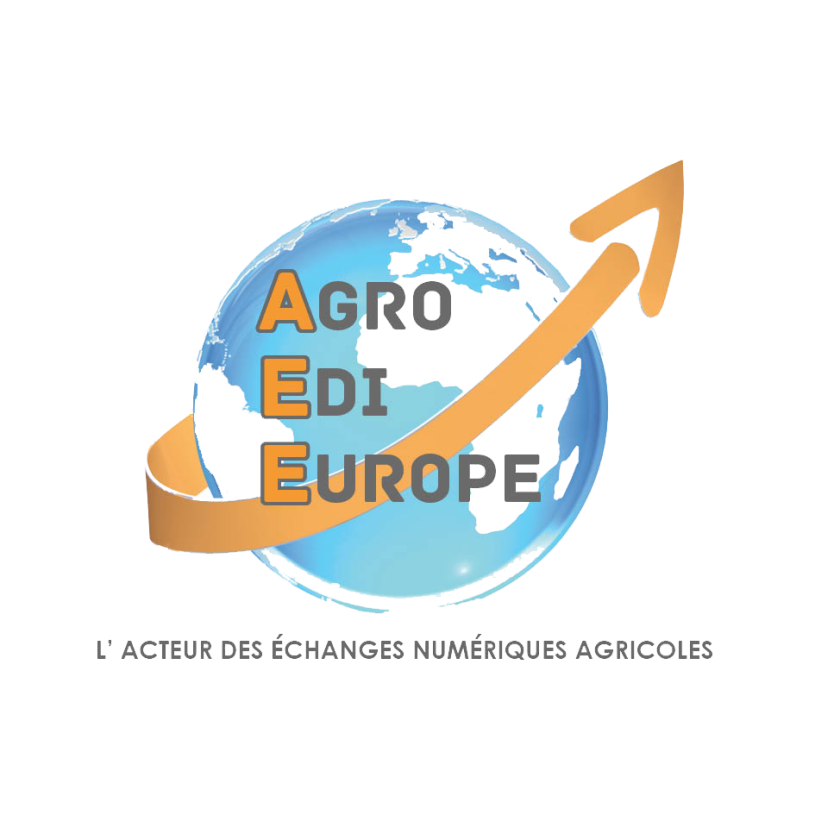 GUIDE UTILISATEURMESSAGE : INVOICFICHIER FactureSecteur d’activité : approvisionnement agricoleDocument à validerNORME : EDIFACT - REPERTOIRE : D96ADate de dernière mise à jour : « Propriété exclusive d’Agro EDI Europe. Toute utilisation est strictement réservée aux membres d’Agro EDI Europe,  dans le respect des Conditions Générales d'Utilisation accessibles sur le site de l’association – Reproduction interdite».SOMMAIRESOMMAIRE	11	Statuts	32	Définition	33	Règles de gestion relatives au message invoic	33.1	Recommandation générale	33.2	Principes	43.3	Signe des zones	43.4	Liste des données traitées sur la facture d’approvisionnement	53.4.1	Données ENTETE	53.4.2	Données LIGNE	63.4.3	Données PIED	64	Mentions obligatoires dans le cadre de la dématerialisation fiscale de la facture	75	Structure du message et règles de gestion associées	145.1	Structure du message	145.2	Gestion des RFC	155.3	Facture erronée	175.4	Information sur Déclaration d’échanges de biens- Zone euro (DEB)	175.5	Gestion de la CRIV Semences certifiées	185.6	Auto facturation de l’Union pour le compte de ses coopératives	185.7	Spécification par données d’en-tête	185.7.1	Segment UNA	195.7.2	Segment UNB	195.7.3	Segment BGM	195.7.4	Segment DTM	195.7.5	Segment PAI	195.7.6	Segment ALI	195.7.7	Segment FTX	205.7.8	Segment  RFF – DTM (Groupe 1)	205.7.9	Segment NAD (Groupe 2)	205.7.10	Segment CUX (Groupe 7)	225.7.11	Segment PAT – DTM – MOA (Groupe 8)	225.7.12	Segment TDT  (Groupe 9)	225.7.13	Segment ALC – QTY – PCD - MOA – TAX (Groupe 15/17/18/19/21)	235.8	Spécification par données de Ligne	245.8.1	Segment LIN (Groupe 25)	245.8.2	Segment PIA (Groupe 25)	245.8.3	Segment MEA (Groupe 25)	245.8.4	Segment IMD (Groupe 25)	245.8.5	Segment QTY (Groupe 25)	245.8.6	Segment ALI (Groupe 25)	255.8.7	Segment MOA (Groupe 26)	255.8.8	Segment PRI (Groupe 28)	255.8.9	Segment TAX (Groupe 33)	255.8.10	Segment NAD (Groupe 34)	255.8.11	Segment ALC – QTY – PCD – MOA - TAX (Groupe 38/39/40/41/43)	255.9	Spécification par données Pied	265.9.1	Segment MOA – RFF – DTM (Groupe 48/49)	265.9.2	Segment TAX – MOA (Groupe 50)	265.9.3	Segment ALC-MOA (Groupe 51)	276	Diagramme et détail du message	276.1	Diagramme EDIFACT	286.2	Détails des segments	297	Annexes:	897.1	Identification du moyen de transport	897.2	Annexe : Codes EAN 13 génériques	897.3	Annexe : Table des Unités	907.4	Récapitulatif taux de TVA	918	Exemples	938.1	Facture simple	938.2	Avoir de RFC	978.3	CRIV	978.4	Facture avec prestation d’épandage	999	GESTION DES VERSIONS	100StatutsType de message : INVOICRépertoire de référence : 96ASubset : AGRO EDI EUROPEFilière : Approvisionnement agricole = Santé végétale / Agro équipements / Semences / FertilisantsStatut : Document validéDéfinitionLa Facture est envoyée par le fournisseur au client pour demander un paiement pour des marchandises ou des services fournis dans les conditions mutuellement acceptées par le fournisseur et le client. Ce message avec une qualification correcte des données, couvre aussi les fonctions d'avoir. Le vendeur peut facturer une ou plusieurs transactions concernant des produits ou des services relatifs à un ou plusieurs ordres, instructions de livraison, appels sur commande ouverte, etc.La facture peut contenir des informations sur les conditions de paiement, des informations sur le transport.Règles de gestion relatives au message invoicRecommandation généraleNombre de décimales recommandé pour le calcul et l’affichage :Des prix unitaires: 6 décimalesDes montants : 2décimalesDes quantités : 3 décimales*Les longueurs indiquées sont des maximumNote : si une facture papier est envoyée avec la facture EDI, les longueurs des zones doivent être identiques pour les deux supportsPrincipesUn vendeur peut facturer une ou plusieurs transactions.Une facture peut faire référence à des biens ou services relatifs à une commande et à une expédition.Signe des zonesTout document INVOIC est globalement positif, c’est le type de document qui détermine le sens du document (facture ou avoir). Le produit algébrique "quantité x prix unitaire = montant" doit être respecté.Bonne pratique recommandée :L’émetteur de documents produit autant de documents que nécessaire pour que l’ensemble des montants des documents, que ce soit en en tête ou au niveau des lignes produits, soit positifs et donc non signés.Exemples :En cas de présence de signe moins dans une ligne article, il est recommandé d’isoler et de traiter séparément ces montants dans une pièce de type opposé (facture positive pour un avoir avec une ligne signée négativement).Cette recommandation est aussi valable en cas de présence d’une condition de prix signée négativement, même si le total de la ligne article reste bien lui positif.Cette bonne pratique doit être appliquée autant que possible dans les flux EDI entre fournisseurs et distributeursListe des données traitées sur la facture d’approvisionnementDonnées ENTETEDonnées LIGNEDonnées PIEDMentions obligatoires dans le cadre de la dématerialisation fiscale de la factureDocument de référence pour la dématérialisation de la facture : GU-Dematerialisation_facturev1.1.docDans le cas de la facture dématérialisée fiscalement, le contrôle de la DGI se fait sur le contenu des informations du message EDI L’extrait des Conditions Générales de Vente (CGV) imprimées au dos des factures papier doivent faire partie du contrat d’interchange.Dans le cas de la dématérialisation fiscale de la facture, le contrôle se fait sur la présence de données obligatoires (Agrément par rapport aux exigences de la DGI).NB : les données obligatoires dans le cadre de la Dématérialisation fiscale de la facture sont  marquées d’un * dans le détail des segments (&6.2)Structure du message et règles de gestion associéesStructure du messageGestion des RFCLes RFC sont indiquées par produit (UC) sur les quantités sur lesquelles porte la ristourne.La dématérialisation fiscale des RFC est traitée de la façon suivante : Envoi d’un avoir exhaustif qui détaille les lignes articles sur lesquelles portent la ristourneEn EDI :L’entête de l’avoir de ristourne comporter les données structurées suivantes : Période de validité (du __/__/__ au __/__/__ ) Période de facturation (du __/__/__ au __/__/__ ) [utile notamment pour un acompte de ristourne] Le Type de ristourne (ALI : RFC, RSD)  Données non structurées (AII) :Nom, type de ristourne (accord de ristourne, acompte d’avoir de ristourne, solde d’avoir de ristourne) Facture erronéeEn cas d’erreur de prix : si c’est régularisé par un différentiel (déconseillé): facture de frais financiersRègle conseillée : Annulation partielle ou totale (selon accord entre les partenaires) de la facture (avoir + refacturation correcte) S’agissant des factures rectificatives (factures nouvelles annulant et remplaçant des factures initiales) et notes d'avoir (annulation totale ou partielle d'une facture), elles doivent non seulement comporter toutes les mentions obligatoires mais aussi faire référence de manière explicite aux factures initiales (indication du numéro et de la date de la facture initiale) et porter la mention expresse de l'annulation de celles-ci. En cas d’impossibilité de mentionner la référence à la facture initiale (par exemple : remises de fin d’année, etc...), les notes d’avoir peuvent faire référence à un ensemble de factures ou au contrat auquel se rapportent les factures en cause. Dans cette hypothèse, les notes d’avoir doivent préciser la période au cours de laquelle ces factures ont été émises.En cas de non-paiement, total ou partiel, d'une facture, un duplicata de la facture initiale doit être établi surchargé de la mention : « Facture impayée pour la somme de ...... euros (prix net) et pour la somme de ..... euros (TVA correspondante) qui ne peut faire l'objet d'une déduction (article 272 du Code Général des Impôts) ».Information sur Déclaration d’échanges de biens- Zone euro (DEB)Les informations à fournir pour la déclaration d’échange de biens sont les suivantes :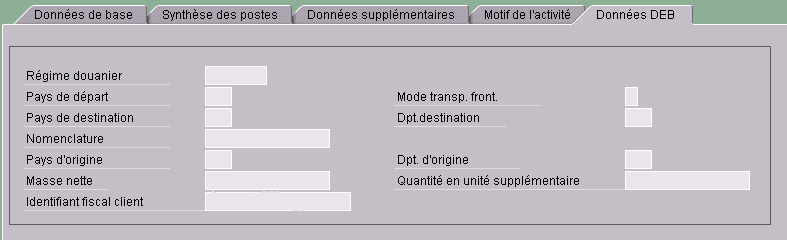 L’impact est que les segments cités ci- dessous deviennent requis lorsque l’information DEB est fournie.Entête de message :NAD+DP : renseigner la zone appropriée pour le code postal  et code pays (--> détermination du département  et pays de destination) TDT	: Mode de transport obligatoireNiveau Ligne : Segment NAD+SF : Pays d’Expédition du Produit Segment NAD+MF : Pays de Fabrication du ProduitSegment MEA 	: Permet de définir la masse nette de la ligne produitSegment QTY 	: Permet de définir la quantité et l’unité de quantité supplémentaire : code qualifiant ZZC’est la Quantité dans l’Unité demandée par la Douane – au cas où celle-ci ne serait pas la même que celle expédiée.Le Code Douanier est défini dans le PIA (niveau Produit).Gestion de la CRIV Semences certifiéesCRIV : Cotisation Recherche et Innovation Variétalell s’agit d’une taxe distincte de la cotisation de solidarité sur les graines oléagineuses.Le secteur des céréales à paille (blé, avoine, épeautre, orge hybride..) entre dans le champ d’application de la Criv et dans ce cas la mention «Restitution CRIV Recherche céréales à paille » est obligatoire sur la facture.Obligations légales d’inscription de ce montant d’avoirLe montant de l’avoir doit obligatoirement être porté sur la facture d’achat (Invivo) ou de vente (coopérative ou GR)Pas d’avoir séparé Pas d’obligation de faire apparaitre celui-ci à la ligne ou en pied de page, à privilégier un seul montant en pied de page, déconnecté du pavé comprenant la TVALa CRIV est une taxe non soumise à TVA qui doit apparaître en pied de facture après le TTCCette donnée qui apparaît désormais sur la facture papier doit être transmise par le message INVOIC.Cette CRIV sera indiquée obligatoire au niveau des segments ALC en pied de facture en utilisant le segment ALC avec le qualifiant TX : Taxe ou assimiléeDE 5463 = A DE 1230 = "code EAN 13 CRIV" DE 4471 = 1 ou 2 (Hors facture ou déduit de la facture)DE 7161 = TX DE 7160 = "libellé de la taxe ou assimilée ou des droits" Au niveau de la ligne, l’information est importante pour la distribution et est recommandée selon accord entre partenairesAuto facturation de l’Union pour le compte de ses coopérativesL’Union se substitue à l’adhérent pour déclencher la facture de service La facture est produite au nom et pour le compte de l’adhérentl’adhérent devient le fournisseur factureurL’Union devient le clientMentions obligatoires à apporter sur le document papier et l’EDI :AutofacturationFacture établie par « Union » au nom et pour le compte deSpécification par données d’en-têteNB : il s’agit de descriptions fonctionnelles des segments. Les règles de gestion précises sont indiquées sous chaque description de segment dans le chap 6 : Détail du messageSegment UNASegment d’en-entêteL’utilisation ou non du segment UNA doit être décidée au préalable par les partenaires de l’échange (accord d’interchange).Segment UNBIdentifiant de l’émetteurCode EAN13 de l’émetteur ou code AEE identifiant de l’émetteurIdentifiant du destinataireCode EAN13 du destinataire ou code AEE identifiant du destinataireNuméro d’interchangeLe numéro d’interchange est géré par couple émetteur-destinataire avec un numéro séquentiel servant pour la chronologie des messages.Segment BGMType de documentTout document INVOIC est globalement positif, c’est le type de pièce document qui détermine le sens du document (Facture ou Avoir) :Avoir (lorsque le fournisseur doit de l’argent au client)Facture (lorsque le client doit de l’argent au fournisseur)Numéro du documentAttention : pas de caractère inutile en début ou en fin de zone (tels que « n° » etc...).Segment DTMDate du document factureSeule la date du document est obligatoire.Date de livraison prévueCe segment est à générer uniquement dans le cas où il n’y a pas de numéro de BL.Segment PAIMode de paiementOn renseigne ici soit la condition de paiement (ex : PAIEMENT D’AVANCE), soit le moyen de règlement (ex : ESPECE, CHEQUE, VIREMENT, etc.)Ces données sont exclusives l’une de l’autre.Segment ALIQualifiant pièceCe segment permet de distinguer les pièces de biens et services des pièces de régularisation financière. Lorsque sur un même document sont regroupés à la fois des biens et services et des régularisations financières, ce segment sera précisé sur chaque ligne.Si facture erronée Exemple : si erreur de prix : si c’est régularisé par un différentiel (déconseillé): facture de frais financiersOu annulation de la facture (avoir + refacturation correcte) : mouvement de biens Segment FTXCe segment permet de donner des informations sous forme de texte libre. A utiliser uniquement lorsque cela n’est pas possible par les autres segments du message.Exemple : ANNULE LA FACTURE 556045 du 05/01/2000Segment  RFF – DTM (Groupe 1)Numéro du BLDans le cas d’une pièce de biens et services, sa présence est obligatoire.Attention : pas de caractère inutile en début ou fin de zone (ex  « n° » ; « Bl. »; etc..).Date d’expéditionDans le cas d’une pièce de biens et services, la date d’expédition est obligatoire.Numéro de ContratIl s’agit de la référence du contrat global passé entre un CLIENT et le FOURNISSEUR sur lequel s’imputeront les commandes pendant la durée de ce dernier.Attention : pas de caractère inutile en début ou fin de zone (ex  « n » ; « Contrat »; etc..).Date du contratIl s’agit de la date de création du contrat.Référence clientSi le commanditaire fournit une référence pour ses commandes, cette référence est reprise à l’identique.Attention : Pas de caractère inutile en début ou fin de zone (ex  « n° » ; « Cde »; etc..).Si le commanditaire ne fournit pas de référence pour ses commandes, ce segment doit être renseigné par le n° interne du fournisseur pour cette commande.Il peut arriver que le commanditaire demande explicitement à voir figurer dans cette zone une information de type modalité + date (« fax du 12/03/1999 »...). Dans ce cas, sa demande est suivie.Date de commandeIl s’agit de la date d’émission de la commande par le commanditaire et non pas de la date à laquelle la commande est saisie chez le fournisseur.Segment NAD (Groupe 2)Facturé parCode Identifiant lieu fonction du fournisseur.Facturé àCode Identifiant lieu fonction de la société facturée Commandé parC’est la dernière entité de la chaîne de commande avant le fournisseur (celle qui la transmet au fournisseur).Sous forme de code SIREN ou EAN 13 de l’entité, en aucun cas le code interne du fournisseur.Pour le compte deSociété qui initialise l’ordre de commande. Cette zone doit être donnée sous forme de code SIREN ou EAN13 de l’entité (n’utiliser en aucun cas le code interne du fournisseur).Livré àSous forme :D’une part, code INSEE + indice du dépôt de livraison (l’indice est indiqué par la coopérative à qui appartient le dépôt) ;D’autre part, Code Identifiant lieu fonction 13 propre à chaque dépôt (qui exprime l’adresse exacte de livraison ; cette zone est actuellement en voie de généralisation).Cas de Déclaration d’Echange de BiensCe Segment est obligatoire afin de connaître le département et le pays de destination.REGLES DE GESTION Sur une facture issue d'un vendeur pour facturer une union de coopératives et une livraison à une coopérative :NAD SE : entreprise qui facture NAD IV : le facturé (siège social du facturé)NAD OB : celui qui a passé la commande  au fournisseurNAD DP : le lieu de livraison Dans le cas d'une refacturation (document de l'union vers une coop), celui qui facture est indiqué avec le code « SE » et le fournisseur d'origine avec le code « SU ».L’adresse du lieu de livraison est requise. Les autres adresses sont souhaitables.Dans le cas de la dématérialisation de la facture, les informations obligatoires pour des raisons fiscales/comptables :NAD SE : entreprise qui facture NAD OB : celui qui a passé la commande  au fournisseurNAD DP : le lieu de livraison réel ( recommandé en cas de facture de biens)NAD CO : obligatoire uniquement si siège social du factureur différent du SENAD IV : le facturé (siège social du facturé)NAD SF : Pays d’Expédition du Produit, obligatoire uniquement si transfrontalierNAD MF : Pays de Fabrication du Produit, obligatoire uniquement si transfrontalierNAD LC : Représentant fiscal, obligatoire si différent du « facturé par »NAD DL : affactureur obligatoire si différent du « Réglé à »NAD RE : obligatoire si le « réglé à » est différent du « facturé à »NAD SF : Pays d’Expédition du Produit, obligatoire uniquement si transfrontalierNAD MF : Pays de Fabrication du Produit, obligatoire uniquement si transfrontalierLes autres informations sont facultatives et dépendent de l’accord d’interchange entre partenaires ! NAD OF : facultatif, celui pour le compte de qui la commande a été passée, et qui sera refacturé par le clientNAD PC : facultatif, structure initiale, utilisée pour des raisons statistiques par les fournisseursNAD UD : l’agriculteur final si livraison agriculteurVoir tableau de gestion des NAD p.32Les adresses sont structurées (C080 C059 3164 3251 3207).L'identification des partenaires se fait avec un code EAN 13 (code 9) ou code identifiant (AEE) (code 312) ou le SIRET (code 107) et avec les coordonnées complètes pour les agriculteurs et les intervenants de livraison.L’utilisation du code 91 est à réserver lorsqu’il n’y a pas de code EAN13, ni SIRET (importateurs étrangers).Le code 92 est utilisé pour le NAD UD mais la gestion des SIREN est recommandée.Pour bien identifier les circuits de facturation, il est demandé d’indiquer la mention systématique du NAD "OB".NAD CO (Siège Social) : On indique le Siège Social si il est différent du « facturé par ». Dans ce cas, seules la dénomination sociale et l’adresse complète doivent être mentionnées.NAD LC : Représentant fiscal Conditionnel si différent du « facturé par »NAD DL : affactureur si différent du « Réglé à »NAD + RE : si « réglé à » est différent du « facturé à »Segment CUX (Groupe 7)Monnaie de facturation et de paiementChaque facture doit obligatoirement comporter un segment CUX pour indiquer la monnaie de facturation utilisée dans la pièce. Dans ce segment, il peut être mentionné la monnaie de règlement souhaitée si elle est différente de la monnaie de facturation.Segment PAT – DTM – MOA (Groupe 8)Identification claire de chaque échéance avec date et montant dans les zones appropriées du fichier facture EDIFACT. Date d’échéance Il doit y avoir en EDI autant de dates d’échéance qu’il y en a de mentionnées sur la facture papier.Montant de l’échéance Les échéances sont toujours données en montant et jamais en pourcentage. Proscrire une description d’échéances de type « 31/03/99 50%   30/04/99 25% 31/05/99 25% , etc... ».Elles doivent vérifier la relation :Total TTC des échéances = Total TTC de la facture (au centime près)Segment TDT  (Groupe 9)Dans le cas d’une Déclaration d’Echange de Biens, ce Segment est Obligatoire Transport principalMode de TransportSegment ALC – QTY – PCD - MOA – TAX (Groupe 15/17/18/19/21)Ce groupe permet d’indiquer les remises/frais relatifs à l’ensemble de la facture, par exemple des frais de port, des escomptes ou des agios.Remarque : les remises ne sont pas signéesIdentification des frais financiers globauxInscrire obligatoirement le qualifiant de ces frais financiers (EAB, FC ou FI).Montant des frais financiers globaux Les montants ne sont pas signés.TVA appliquée aux frais financiers globauxSpécification par données de LigneNB : il s’agit des descriptions fonctionnelles des segments. Les règles de gestion précises sont indiquées sous chaque description de segment dans le chap 6 : Détail du message.Segment LIN (Groupe 25)N° d’ordre de la ligneCe numéro précise l’ordre d’apparition de la ligne sur le document papier. Il permet notamment de contrôler l’identité entre images papier et EDI. Sa conformité est d’une très grande importance.Code produitObligatoirement sous forme EAN 13 en respectant les règles de gestion d’application du code émises par AGRO EDI (pour le code produit, prendre le code EAN 13 de l’unité consommateur).Segment PIA (Groupe 25)Ce segment permet d’indiquer des Codes d’Identification du Produit et/ou des Codes Supplémentaires d’Identification du Produit.Exemple : Code Produit Interne du FournisseurSegment MEA (Groupe 25)Ce Segment n’est présent qu’en cas de Déclaration d’Echanges de Biens et permet de définir la Masse nette du Produit.Qualifiant de la mesure (Poids net)Unité de PoidsPoidsSegment IMD (Groupe 25) Libellé produit Mettre en clair sur la première ligne du produit son identification précise :Nom de marque exact + unité consommateur.Segment QTY (Groupe 25) Quantité facturéePour les documents "sans flux de marchandises", la quantité est égale à 1.Dans les autres cas, elle doit être exprimée dans l’unité de facturation.Unité de facturationPour les documents "sans flux de marchandises", l'unité doit être égale à EA (code ISO EDIFACT).L’unité est en litre ou kilo lorsque les conditionnements sont supérieurs ou égaux à l’une ou l’autre de ces deux unités officielles ISO.Sur les conditionnements inférieurs, on prendra comme unité de facturation l’unité.Exemple :	Marque Y 5 litres, l'unité = le Litre	Marque Y 0,5 litre, l'unité = le Nombre d'Unités.Cas des Déclarations d’Echange de Biens : Déclarer la Quantité dans l’Unité attendue par la Douane dans le cas où celle-ci serait différente de celle expédiée.Segment ALI (Groupe 25)Qualifiant de la ligneDans le cas où la pièce comporte des lignes PRODUIT « avec et sans flux de marchandises », il est nécessaire de préciser à la ligne produit si cette ligne contient un produit avec déplacement de marchandise ou si elle contient un frais financier ou un service.Cas des Déclaration d’Echange de Biens :- Dans ce cas, il faut préciser les données suivantes : Régime Douanier (Code)FB (Facture de Bien)Nomenclature DouanièreSegment MOA (Groupe 26) Montant net HT de la ligneDoit satisfaire au centime près à la relation :Montant net HT de la ligne = Quantité facturée * Prix unitaire net.Segment PRI (Groupe 28)Prix unitaire BRUT (Prix catalogue)Cette zone est obligatoire pour justification du prix net.Unité du prix unitaire BRUTPrix unitaire NETCette zone est utilisée pour calculer le montant HT de la ligne selon la formule :Montant net HT de la ligne = Quantité facturée * Prix unitaire net.Unité du prix unitaire NETDans le cadre de la dématérialisation fiscale, seul le prix net est obligatoire, le prix brut doit être renseigné s’il y a des remises effectuées (ALC de détail).Segment TAX (Groupe 33)TVA appliquée à la ligneNote : Dans le cadre de la dématérialisation fiscale de la facture, c’est le taux explicite qui fait foi. Les 2 informations (taux explicite + forme codée (R, S, E..)) sont requises.Voir annexe 7.4Segment NAD (Groupe 34)Cas de Déclaration d’Echanges de Biens :Il faut préciser les NAD suivants :NAD SF : Pays d’Expédition (Code ISO)NAD MF : Pays de fabrication du Produit (Code ISO)Segment ALC – QTY – PCD – MOA - TAX (Groupe 38/39/40/41/43)Cette donnée décrit les remises ou les frais commerciaux rattachés à chaque ligne produit. Ceux-ci pourront être exprimés :soit en pourcentage en respectant les séquences de calcul ;soit en quantités avec un montant unitaire ;soit en montant unitaire remise ou frais.Remise/Frais à la ligne Pourcentage/Quantité de Remise/Frais à la ligneAttention : pour une remise de 3%, le chiffre à mentionner est 3 et non 0.03 : Montants de Remise/Frais à la ligneElle respectera l’équation : Montant BRUT + montant FRAIS - montant REMISE = montant HT de la ligne.Attention : si une quantité a été renseignée au-dessus, ne pas oublier le montant de Remise/Frais unitaire en plus du montant global de la Remise/Frais.Spécification par données PiedNB : il s’agit de descriptions fonctionnelles des segments. Les règles de gestion précises sont indiquées sous chaque description de segment dans le chap 6 : Détail du messageSegment MOA – RFF – DTM (Groupe 48/49) Montants globaux facturésLes montants globaux obligatoires sont :Montant HTMontant TTCMontant TVAIls respecteront l’équation :TOTAL HT de la facture = TOTAL HT des lignes (au centime près)TOTAL TTC de la facture = TOTAL HT + TOTAL des TVA (au centime près)TOTAL TTC de la facture = TOTAL  des échéances TTC (au centime près)Ces montants sont toujours positifs. C’est l’utilisation de la zone type du document dans le BGM précise s’il s’agit d’un débit ou d’un crédit.Segment TAX – MOA (Groupe 50)Montant TVALe groupe TAX et MOA est obligatoire.Dans le segment TAX, c’est le taux sous forme codé qui fait foi (R, S, E, etc …).Les montants obligatoires par taux de TVA sont :Montant de la TVAMontant de base sur lequel est appliqué le taux de TVALorsqu’un document est exonéré de TVA ou a un montant nul, il faut quand même générer ce groupe avec les montants appropriés.Ce groupe est itérable autant de fois qu’il y a de taux de TVA différents appliqués sur la pièce.Note :A noter que le total TVA pied de facture doit toujours être libellé en euros. Par ailleurs, lorsqu’un document est exonéré de TVA ou a un montant nul, il est nécessaire de renseigner la zone « Informations sur l’Exonération de TVA (Exonération déclarée dans TAX 5305 = E) Entête ».Segment ALC-MOA (Groupe 51)Utilisé dans le cadre de la gestion de la CRIV pour les semences certifiées.Voir chap 5.5Diagramme et détail du messageLes segments sont présentés dans la séquence selon laquelle ils apparaissent dans le message. L'étiquette de segment est suivie d'un M pour Mandatory (obligatoire), d'un C pour Conditional (conditionnel), du nombre maximum d'occurrences et de la description du segment.En lisant de la gauche vers la droite, la première colonne dans le tableau du segment indique le numéro de la donnée élémentaire suivant la séquence d'apparition dans le segment EDIFACT standard. Son libellé en clair apparaît dans la quatrième colonne.La deuxième colonne donne le statut EDIFACT : M pour Mandatory (obligatoire), d'un C pour Conditional (conditionnel).La troisième colonne permet de spécifier la longueur et le format de l'élément de données. Les trois premières colonnes rendent compte de la structure originelle EDIFACT.Dans la dernière colonne, sont présentées des observations et des valeurs de codes utilisées pour les éléments de données spécifiquement dans le message.Les éléments de données Mandatory dans les segments EDIFACT gardent le même statut dans AGRO EDI EUROPE.AGRO EDI EUROPE définit 3 types de statut pour les données élémentaires conditionnelles d'EDIFACT, qu'il s'agisse d'éléments de données simples ou composites. Ces statuts sont listés ci-dessous et sont identifiés par les abréviations suivantes :R = utilisation requiseA = utilisation recommandée ou conseilléeC = utilisation conditionnelleLes données obligatoires dans le cadre de la dématérialisation fiscale de la facture sont notées *.Diagramme EDIFACT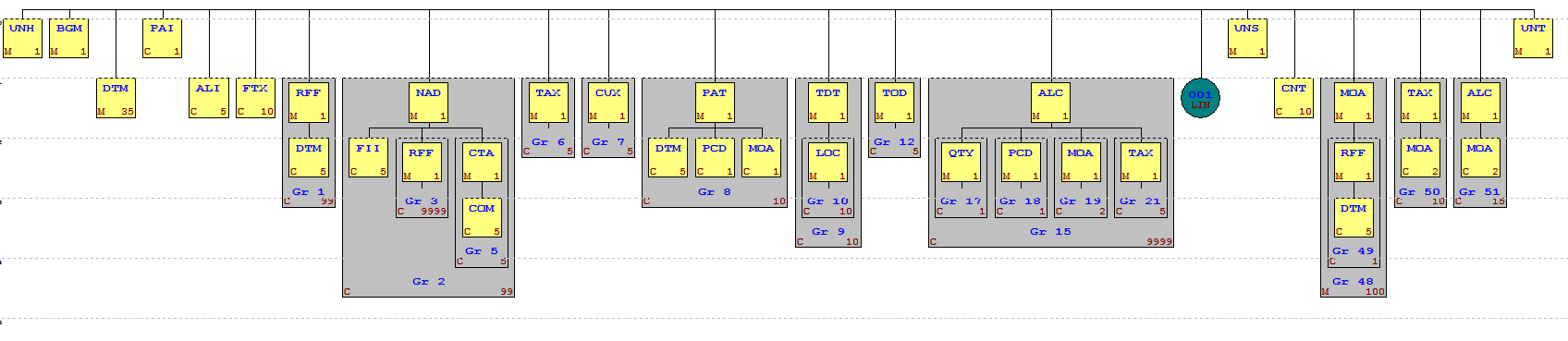 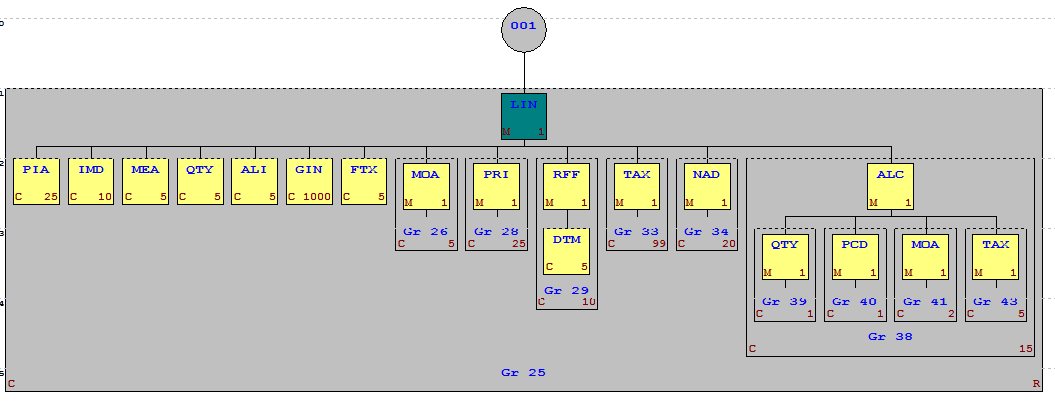 Détails des segmentsUNB*obligatoire dans le cadre de la dématérialisation fiscale de la factureIl ne doit y avoir qu'un seul type de message par interchange (au sens UNH 0065). Dans ce cas, l'interchange ne doit contenir que des factures (INVOIC)Le numéro d'interchange est géré par le couple émetteur-destinataire avec un numéro séquentiel servant de chronoPour l'identification de l'émetteur et du destinataire, il est préférable d'utiliser un code EAN13Exemple :UNB+UNOC:3+EMETTEUR+DESTINATAIRE+990119:1055++INVOIC'Données Obligatoires Dématérialisation de la facture :Donnée 0017 :Date d’émission = date de préparation du message EDI générée automatiquement par le système Heure de préparationUNHLe numéro d'ordre du message (donnée 0062) doit être constitué de la façon suivante : dans un même interchange, le premier message porte le numéro d'ordre 1 et les suivants s'incrémentent de 1 en 1.NOTA : Cette donnée peut être générée par le TraducteurExemple :UNH+1+INVOIC:D:96A:UN'Utilisation de la DE0057 :Proposition pour gérer les flux démat/hors démat, mettre un code signifiant « Hors démat » dans la donnée 0057 pour permettre un tri au niveau du traducteur des messages hors démat.. Cette donnée ne serait pas utilisée dans le cadre de la dématérialisation fiscale.BGM*obligatoire dans le cadre de la dématérialisation fiscale de la factureLe contenu d’une facture EDIFACT étant toujours GLOBALEMENT POSITIF, c'est le code spécifié dans la donnée 1001 qui indiquera si le document est "positif ou "négatif".Annulation de facture = AvoirAnnulation d'avoir = FactureExemple : BGM+380:::FACTURE+534228+9'Donnée 1225 : ObligatoireCode 9 : OriginalCode 43 : transmission EDI + papier (hors cadre de la dématérialisation fiscale)Note : une facture dématérialisée faisant l’objet d’un avoir, cet avoir doit également être dématérialisé.Ce n’est pas forcément vrai pour les avoirs de ristournes.Avoir en annulation partielle (lignes) ou totale d’une facture erronée : report de la facture d’origine (RFF+IV), du BL d’origine (RFF+ DQ) et de la date de ce BL de transfert de propriété En cas de refacturation partielle ou totale d’une facture erronée : report de la référence de la facture d’origine (RFF+IV), du BL d’origine et de la date du BL de transfert de propriété et dans ce cas, un DTM+11 est requis car date de la nouvelle pièce différente de la date de transfert de propriété (facturation d’origine).Avoir :La date de l’avoir et la date de la nouvelle facture doivent être la date du jourL’échéance doit alors être recalculée en fonction de la date de la nouvelle factureNOTA : CAS du DUPLICATA Il n’y pas de duplicata seulement un double original est possible. - Seul le fait que la transmission de la facture n’ait pas été réussie jusqu’au bout fait qu’il y aurait besoin d’une réémission de celle-ci.- Suite à ce problème technique, alors dans ce cas, il faudra réémettre le fichier ORIGINAL (sortie de dématérialisation) sans y apporter le moindre changement. - Il n’y a donc pas de retraitement de Facture à partir du système d’information (nouvelle extraction de données pour constitution d’un nouvel INVOIC°)AutofacturationL’Union se substitue à l’adhérent pour déclencher la facture de serviceLa facture est produite au nom et pour le compte de l’adhérentL’adhérent devient le fournisseur factureurL’Union devient le clientMentions obligatoires à apporter sur le document papier et l’EDI :AutofacturationFacture établie par « Union » au nom et pour le compte deDTM*obligatoire dans le cadre de la dématérialisation fiscale de la factureNormalement il n'y a pas de date de livraison.Cas général :Code 137 : Date du document facture = date de la facture/ avoir obligatoire sert de base pour les déclarations fiscales ; fait partie de la liste récapitulative.DTM + 137 : Date du document (obligatoire) Exemple : DTM+137:19990119:102'Code 11 (ou 200 ou 35) obligatoire DTM + 11 : Date d’expédition réelle portée par le DESADV qui doit être indiquée systématiquement car correspondant à la date de réalisation de la prestation (services/ pièces financières) et déclenche le paiement de la TVA et le calcul d’échéances de règlementDTM + 11 doit au correspondre au DTM + 11 du DESADV.Pour les RFC : Il faut indiquer une période de facturation (DTM + 263 et qualifiant 718) et une période de validité (DTM + 273 et qualifiant 718)Si ce n’est pas possible, indication dans le FTX + AAI. (données exclusives).Reprises/Retours de produits sans référence à une facture (cas des retours Semences en fin de campagne): Il faut indiquer une période de facturation (DTM + 263 et qualifiant 718).Si ce n’est pas possible, indication dans le FTX + AAI.PAISi le mode "paiement d'avance" est utilisé, il sera nécessaire de transmettre le n° du paiement d'avance dans le RFF concerné.Exemple : 	virement : PAI+::42'paiement d'avance : PAI+31'ALIPar défaut, le code est "FB".FRF : les factures/avoirs d'ajustement de prix, les acomptes de RFC, rentrent sous le code "FRF"Note : Les annulations de factures ne peuvent pas être indiquées en Code FRF.94 : utilisé dans le cas de facturation de services ou de l’auto-facturationRFC : pour indiquer les ristournes de fin de campagne RSD : Ristourne Services distincts (ex contrats de coopération commerciale + autres obligations)Règles de gestion sur les acomptes RFC : Deux règles de gestion sont proposées :L’acompte est considéré comme une avance financière – une ligne sans détail (code FRF)L’acompte est considéré comme une avance de RFC (code RFC) – un avoir avec le détail par produit : Montant de base, pourcentage, montant de RFC ou Montant de base, quantité, montant unitaire de RFC et montant de RFC L’utilisation de l’une ou l’autre de ces règles sera décidée entre les partenaires de l’échange dans l’accord d’interchange.Exemple : ALI++FB'DEB : - Il faut indiquer - Le Régime Douanier (9213) (voir à la ligne)- Le Code FB (4183)  - La Nomenclature Douanière est mentionnée au niveau du PIAFTXRemarques : Les Données portant la mention (*) sont obligatoires dans le cadre de la dématérialisation fiscale de la factureAAA est obligatoire pour une facture de fertilisant (composition N,P,K) ou bien il sera remplacé (si la facture comporte plusieurs lignes produit différents) par un IMD de type "S" sous chaque ligne produit.AAI est utilisé pour indiquer la période de validité des RFC ou pour l’autofacturation suivi de la mention «  Facture établie par « Union » au nom et pour le compte de.. » + période « Campagne Automne 2019 » Factures dématérialisées :REG : Informations Réglementaires et ObligatoiresSIN : obligatoire seulement si « exonération TVA » ou si « Net de taxes » Gpe 6 : TAX 5305 = XAAB : obligatoire si pourcentage et/ou  montant non transmis dans le PAT+ 22 (donnée 4279)Si AAB : L1 à L5 Conditions d’escompte en textePMD : obligatoire si pourcentage et/ou montant non transmis dans le PAT+ 20 ou avec aussi le Montant forfaitaire de PénalitéSi PMD : L1 à L5 Conditions de pénalités en textePMT : Obligatoire si montant non transmis dans le PAT+ 75 (Indemnité forfaitaire des frais de recouvrement)Si PMT : L1 à L5 : Texte réglementaire (le texte indiqué l’est à titre d’exemple, chaque partenaire pourra indiquer le texte validé par ses services juridiques).Exemple :	FTX+GEN+++ANNULE LA FACTURE 556045 DU 05 JANVIER 97'	FTX+AAI+++PERIODE DE VALIDITE DU 010708 AU 300609’AAY : Certification statement pour répondre à l’obligation d’indiquer pour les entreprises phytosanitaires leur N° d’agrément pour la distribution des produits phytopharmaceutiques à des utilisateurs professionnelsACB : Informations complémentaires (ex. : mention d’une certification ISO)GROUPE 1[RFF - DTM]*obligatoire dans le cadre de la dématérialisation fiscale de la factureCe segment permet la mention DQ du n° de BL (obligatoire dans le cadre de la facture de biens)La référence client (CR) est requise si le client l’a transmise et que la pièce concerne cette commande..En cas de réclamation ou litige indiquer aussi le n° commande fournisseur VN.La référence IV est utilisée par exemple pour indiquer, sur un avoir, le numéro de la facture correspondante et vice versa (donc pas obligatoire en démat dans les autres cas)La présence à la ligne du n° de BL, de n° de commande ou de contrat, est exclusive de l'entêteOn mentionnera dans ce segment le n° de paiement d'avance, si le mode de paiement "paiement d'avance" est mentionné dans le PAI.RFF IL est utilisé pour indiquer le numéro de commande initiale de la coopérative dans le cas d’une Union.Dans le cas d’un avoir sur facture, le numéro de commande d’achat est indiqué avec le RFF + CR.AFC : Numéro de bordereau : Numéro de bordereau utilisé pour indiquer le numéro du BL papier dans le cadre de la consignation (exclusif de la ligne)OI : N° de facture initiale – dans le cas d’un avoir retransmis d’une union vers son adhérentExemple : RFF+CR:12345'Depuis le 1er octobre 2019, il est réglementairement obligatoire d’indiquer dans la date de la commande client (RFF + CR )GROUPE 2 [NAD - FII - Gr3 - Gr5]*obligatoire dans le cadre de la dématérialisation fiscale de la factureNote : Sur une facture issue d'un vendeur pour facturer une union de coopératives et une livraison de coopérative :NAD SE : entreprise qui facture NAD IV : le facturé (siège social du facturé)NAD OB : celui qui a passé la commande  au fournisseurNAD DP : le lieu de livraison Dans le cas d'une refacturation (document de l'union vers une coop), celui qui facture est indiqué avec le code  SE et le fournisseur d'origine avec le code « SU »L’adresse du lieu de livraison est recommandée dans le cas d’une facture de biens.. Les autres adresses sont souhaitables.Les adresses sont structurées (C080 C059 3164 3251 3207).L'identification des partenaires se fait avec un code EAN 13 (code 9) ou code identifiant (AEE) (code 312)  ou le SIRET (code 107) et avec les coordonnées complètes pour les agriculteurs et les intervenants de livraison.L’utilisation du code 91 est à réserver lorsqu’il n’y a pas de code EAN13, ni SIRET (importateurs étrangers).Le code 92 est utilisé pour le NAD UD mais la gestion des SIRET est recommandée.Pour bien identifier les circuits de facturation, il est demandé la mention systématique du NAD "OB".Pour des raisons d’uniformisation entre tous les messages, le « commandé par » reste identifié par OB et non pas par BY.NAD CO (Siège Social) : On indique le Siège Social si il est différent du « facturé par ». Dans ce cas, seules la dénomination sociale et l’adresse complète doivent être mentionnées.NAD + LC : Représentant fiscal Conditionnel si différent du « facturé par »NAD + DL : affactureur si différent du « Réglé à».NAD + RE : si  « réglé à » est différent du « facturé à »Cadre d’utilisation des NAD + SE (Business Unit du fournisseur) et des NAD + CO (Entité juridique/fiscale du fournisseur) NAD AO : Compte de : Société pour laquelle on fait la factureNAD+PC : EAN13 Client d’origine (facultatif à fins statistiques)Cas de l’autofacturation : Facturé : NAD+IV = Union Factureur : NAD + SE = adhérentNAD + AO = pour le compte deExemple :NAD+OB+784688715::107++AGRO EDI EUROPE +11 RUE DE LA BAUME+PARIS CEDEX 08++75782+FR'Tableau de gestion des NADLégende : Requis / Conditionnel / Non utilisé = R / C / N  - Légal = L (contraintes légales)Note :Ce segment permet d'indiquer au client sur chaque facture, les informations bancaires (RIB) de l’entreprise qui facture.Ce segment servira essentiellement dans le cas d'intermédiaire du commerce comme des courtiers. Dans le cas standard, ce segment est inutile car les conditions sont généralement tenues dans les fichiers règlements des clients par fournisseur.Le segment FII permet de transmettre les éléments constitutifs du RIB (code agence, guichet, n° de compte etc…) de l’entreprise qui facture.GROUPE 3 [RFF]*obligatoire dans le cadre de la dématérialisation fiscale de la factureNote :TVA intracommunautaire : Obligatoire dans le cadre de la dématérialisation fiscale de la facture.IBAN est transmis dans le segment RFF pas obligatoire dans le cadre de la dématérialisation de la facture.Format IBAN : France (27) Format IBAN : FRkk BBBB BGGG GGCC CCCC CCCC CKKkk = Clé  B = code banque, G = code guichet, C = numéro de compte, K = cléCas du AAI : Présent avec FIIRécapitulatif des RFFPour le « facturé à » :RFF GN n’est obligatoire que dans le cas des échanges franco-français.RFF VA n’est obligatoire que dans le cas des échanges intracommunautaires.Indication du code BIC.. Rechercher un code.Récapitulatif – Utilisation NAD – RFFGROUPE 5 [CTA - COM]Note :Le groupe CTA COM est utilisé sous l'adresse de celui qui facture pour indiquer le nom de l’interlocuteur qui pourra répondre aux questions sur la facture.Exemple : CTA+SR+:MME DUCHEMIN'COM+0140662603:TE'GROUPE 6 [TAX]Utilisé si FTX + SIN « exonération de TVA ou Net de Taxes »GROUPE 7 [CUX]*obligatoire dans le cadre de la dématérialisation fiscale de la factureNote : Chaque facture doit obligatoirement comporter un CUX "4" pour indiquer la monnaie utilisée dans la facture.Exemple : CUX+2:EUR:4'Monnaie de facturation obligatoireSi devise de facturation différente de l’euro, indiquer la devise de la TVA.GROUPE 8 [PAT - DTM – PCD - MOA]*obligatoire dans le cadre de la dématérialisation fiscale de la factureCe Segment est utilisé pour indiquer la Date d’échéance de la Facture, les Conditions d’Escompte conditionnel et de Pénalités applicables à la Facture.Il est fiscalement  obligatoire d’indiquer la date d’échéance (PAT 3) :Nous avons retenu comme sur les factures papier, une date d'échéance fixe ; Il doit y avoir en EDI autant de dates d’échéances qu’il y en a de mentionnées sur la facture papier. (7 dates d’échéances possibles au maximum)Cas des Conditions de Pénalités (PAT 20) : Requis en Facture dématérialisée ; Si le FTX PMD est absent, PAT+ 20 suivi de PCD (% de pénalités)Si le FTX PMD est présent, PAT + 20 seulCas des Conditions d’Escompte (PAT 22) : Requis en Facture dématérialiséeSi le FTX AAB est absent, PAT+ 22 suivi de PCD et MOA (% de pénalité et montant)Si le FTX AAB est présent, PAT + 22 seulCas des Indemnités forfaitaires (PAT 75) : Requis en Facture dématérialisée La solution structurée PAT+75 / MOA+201 :Le segment PAT+75 signifie « Indemnité forfaitaire ».Le segment MOA+201 qui le suit immédiatement signifie « Montant de pénalité » et permet d’indiquer le montant de 40 € défini par décret. Requis si FTX + PMT absent.Toujours requis que l’on décide ou pas d’utiliser le FTX+PMTRemarque : Dans le cas de la solution structurée : la restitution de la facture dématérialisée comportera le texte de l’éditeur pas celui de l’entreprise. Récapitulatif des Conditions :Exemples :PAT+3'		DTM+13:20130331:102'					MOA+9:12051.8'PAT+22’					PCD 12 (% escompte)		MOA 21 (montant escompte)PAT+20’					PCD 15 (% de pénalités)PAT+ 75’									MOA + 201 : 40’		*obligatoire dans le cadre de la dématérialisation fiscale de la factureCode 13 : Date d’échéance (date réelle)Exemple : DTM+13:20130331:102'Code 201 : Le montant forfaitaire de pénalité doit être indiqué à ce niveau (Décret du 29 février 2012 – Application obligatoire au 01/01/2013)OUPossibilité également d’utiliser le FTX en en-tête avec le code PMD = Informations concernant le paiement/règlement (donnée 4451) et de mettre en texte libre : les conditions de pénalités.Exemple : MOA+9:12051.8'GROUPE 9 [TDT - Gr10]Note : Segment obligatoire en fertilisants, soit en entête soit à la ligne, pour les factures de biensDonnée 8212 : Numéro d’immatriculation de la remorque – Numéro d’immatriculation du camionExemple : TDT+30+31: ID Transporteur+LE TRANSPORTEUR+A33:4567QW76-9876WDR76’GROUPE 10 [LOC]Note : Soit sous forme codée en 3225, soit en libellé en 3224, soit les deuxCode 26 : Ville liée à l’incotermExemple : LOC+12+:::Port de Rouen'GROUPE 12 [TOD]Exemple :TOD++NC+:::LIVRAISON FRANCO'GROUPE 15 [ALC - Gr17 - Gr18 - Gr19 - Gr21]*obligatoire dans le cadre de la dématérialisation fiscale de la factureRemarques: Ce groupe sert à spécifier tous les frais ou remises portant sur l'ensemble de la facture. En dématérialisation fiscale, le Libellé est Obligatoire.On indique dans la donnée 7161 le type d'ALC concerné.Les informations indiquées dans ce segment ALC en en-tête concernent l’ensemble des lignes de la facture et s’expriment en quantité, pourcentage ou montant.Dans le cas de facture comportant uniquement frais de port ou escompte ou agios ce sont des articles (ligne) à part entière.Frais de transport : Indiqués en en-tête, les frais de transport concernent toutes les lignes articles. La TVA associée est au taux standard ;Remarque : les remises ou frais ne sont pas signées.En entête, on exprime le montant total des remises ou frais qui s’appliquent à la totalité de la pièce.Exemple : ALC+C++++FC:::FRAIS DE PORT' GROUPE 17 [QTY]*obligatoire dans le cadre de la dématérialisation fiscale de la factureSera utilisé quand il est besoin d'indiquer une quantité expliquant des frais (ou remises) globaux par exemple un nombre de km pour des frais de transport.Exemple : QTY+130:10:KLM'GROUPE 18 [PCD]*obligatoire dans le cadre de la dématérialisation fiscale de la facturePour spécifier le pourcentage de remise sur lequel porte l'ALC.Le pourcentage s'exprime par une valeur comprise entre 1 et 100. Par exemple 3 pour 3% (et non 0.03)Exemple : PCD+1:3'GROUPE 19 [MOA]*obligatoire dans le cadre de la dématérialisation fiscale de la factureGROUPE 21 [TAX]*obligatoire dans le cadre de la dématérialisation fiscale de la factureNote : Permet d'indiquer le taux de TVA à appliquer sur les remises ou frais précédentsDans le cadre de la dématérialisation fiscale de la facture, c’est le taux explicite qui fait foi.Les 2 informations (taux explicite + forme codée (R, S, E..)) sont requises.le taux est mentionné sous la forme 19,60 et non 0,196.Code X : Net de taxesCode B : Standard majoré 20% (dans le cas de l’augmentation de TVA à 20%) Dans le cas d’une facture/avoir net(te) de taxe, la mention « Net de taxes » doit être reportée textuellement sur la facture.Voir annexe 7.4 – répartition des différents taux de TVAExemple : TAX+7+VAT+++R::AEE:5.5'Note :Pour la Corse, pas de taux à 5 %. Par ailleurs, à toutes fins utiles, pour les DOM-TOM, le taux réduit de 2.1 % s’applique à tous les produits et services relevant en métropole du taux réduit de 5.5 % ou du taux réduit de 7 %. Le taux normal de TVA est de 8.5 %. L’outre-mer n’est pas concerné par la réforme des taux de TVA au 01/01/2014 : ces taux restent donc identiques après le 01/01/2014. Pour mémoire : pas de TVA en Guyane et à Mayotte.GROUPE 25 [LIN – PIA -IMD – MEA -QTY - ALI - GIN - FTX - Gr26 - Gr28 - Gr29 - Gr33 - Gr34 - Gr38]*obligatoire dans le cadre de la dématérialisation fiscale de la factureNote : Quand le produit a un code EAN13, il est spécifié dans le segment LIN, quand il s'agit du code interne fournisseur, il est indiqué dans le segment PIA.Exemple : LIN+1+3068320040103:EN'PIAAvec le qualifiant "1" en 4347, il faut associer le code AMM.Avec le qualifiant "5" : IN, SAquand le factureur indique un code produit EAN dans le segment LIN, il peut mettre dans le PIA son code interne.Pour les variétés de semences traitées, il faut indiquer le code AMM et la marque commerciale de chaque traitement utilisé.Exemple :PIA+5+ROUND01L:SA'PIA+5+N° AMM:AMM'Récapitulatif des PIA IMD*obligatoire dans le cadre de la dématérialisation fiscale de la facturePour un libellé produit faisant plus de 70 caractères, il faut mettre plusieurs itérations de l'IMDLa formule engrais sera qualifiée par le code S (donnée 7077) et mise en 7008.En Phyto : nom de marque suivi de l’UCPour les packs : nom de marque suivi de l’UC (liste des composants)Exemple : IMD+F+:::ROUND UP 1 LITRERécapitulatif IMD :Note : La description du produit doit être envoyée sous la forme du libellé du fournisseur tel que décrit dans le catalogue produit.MEANote : C’est la Masse NETTE du ProduitSegment utilisé pour l’envoi des informations de Déclaration de BiensEx : MEA+WT+4+KGM :154’QTY*obligatoire dans le cadre de la dématérialisation fiscale de la facture: Pour les produits gérés à l'unité, le code « Unité de mesure » à utiliser est « PCE » ou « DOS » et non « NAR »En cas de produits gratuits, il est indispensable de faire une ligne sans les gratuits et une ligne de gratuit. L'itération QTY avec le qualifiant 47 (quantité facturée) est obligatoire.Pour des avoirs financiers, on peut :indiquer 1 dans la donnée 6060 (Quantité) et EA dans la donnée 6411 (unité de mesure) à valider avec juristes si faisable fiscalementouSi on est dans le cas d’un avoir financier (BGM : 381) - indiquer la quantité sur laquelle porte l’avoir financier (ex pour un avoir de ristourne, il faut indiquer dans la quantité facturée la quantité sur laquelle porte la ristourne : code 3Si le fournisseur veut exprimer la quantité globale de produit sur laquelle porte son avoir, il devra bien spécifier le type de document dans le segment ALI.Cas particulier DEB :Le QTY : quantité expédiée dans l’unité demandée par la Douane => Ex : QTY+47 :25 :PCE’ALINote : Le segment ALI sera indiqué en entête (global facture) quand il est identique pour toutes les lignes produit, Le segment ALI sera indiqué à la ligne lorsqu’il y a sur une même facture plusieurs typologies de produits  (services + produits). On ne le retrouve jamais deux fois (entête + ligne).Par défaut, le code est "FB".FRF : les factures/avoirs d'ajustement de prix entrent sous le code "FRF"RFC : pour indiquer les ristournes et acomptes de fin de campagne RSD : Ristourne Services distincts (remplacés par les contrats de coopération commerciale)94 : pour les factures de serviceRègle de gestion sur les acomptes RFC : L’acompte est considéré comme une avance de RFC (code RFC) – un avoir avec le détail par produit : Montant de base, pourcentage, montant de RFC ou  Montant de base, quantité, montant unitaire de RFC et montant de RFC DEB : -Il faut indiquer :- Le Régime Douanier (9213) qu’il faut mettre à la ligne- Le Code FB (4183)  - La Nomenclature Douanière est mentionnée au niveau du PIA.GINRègle de gestion :Les numéros de lots sont à indiquer individuellement – ne pas mettre de série.Ex : GIN+BX+100884’FTXAAA : Description des marchandises utilisée pour décrire les packsAAI : pour indiquer si besoin la campagne de commercialisation de l’article (céréalière, agricole…) pour le fournisseurGROUPE 26 [MOA]Note : Dans tous les cas, le montant net de la ligne doit correspondre au prix net exprimé dans le segment PRI + AAA multiplié par la quantité livrée exprimée dans le segment QTY + 47.Pour les fournisseurs de fertilisant, il faudra spécifier dans ce MOA, le montant net de la ligne produit dans laquelle les Majorations / Minorations seront déjà incluses.Dans le cas d’un avoir de RFC :  203 : Montant de la ristourne versée25 : Montant total HT sur lequel s’applique la ristourne 113 : Montant de l’acompte déjà verséExemple : MOA+203:10856.6' GROUPE 28 [PRI]*obligatoire dans le cadre de la dématérialisation fiscale de la factureNote : Le prix exprimé dans ce segment PRI est celui qui, multiplié par la quantité facturée doit être égal au montant net de la ligne.Sur une facture de biens, le prix brut est obligatoire car il doit permettre de savoir sur quelle base les remises ont été appliquées (DGCCRF).En dématérialisation, seul le prix net est obligatoire, le prix brut doit être renseigné s’il y a des remises effectuées(ALC de détail).Prix brut = Prix tarif hors TVA (Prix catalogue)L’unité dans laquelle est exprimé le prix doit être rappeléeePrix unitaire de base ( 6 décimales maxi)GROUPE 29 [RFF - DTM]NOTE : La présence à la ligne du n° de BL, du n° de commande ou de contrat, est exclusive de l'entêteDQ : Numéro d’avis de livraison = N° de BL de transfert de propriété.AFC : Numéro de bordereau utilisé pour indiquer le numéro du BL papier dans le cadre de la consignation (exclusif de l’en-tête)IL : utilisé uniquement dans le cas particulier des Unions de Coopératives vers leurs coopératives de base en interne (pas applicable dans le cas des échanges fournisseurs/clients).Exemple : RFF+DQ:44024501'Exemple : DTM+171:19990119:102'GROUPE 33 [TAX]*obligatoire dans le cadre de la dématérialisation fiscale de la factureNote : Le segment TAX est obligatoire, à la ligne. Voir annexe 6.4 – répartition des différents taux de TVAE : Exonéré avec justificatif / autorisation de la DGIG : ExportX : Net de taxesEx : TAX+7+VAT+++B ::AEE :20’Note :Pour la Corse, pas de taux à 5 %. Par ailleurs, à toutes fins utiles, pour les DOM-TOM, le taux réduit de 2.1 % s’applique à tous les produits et services relevant en métropole du taux réduit de 5.5 % ou du taux réduit de 7 %. Le taux normal de TVA est de 8.5 %. L’outre-mer n’est pas concerné par la réforme des taux de TVA au 01/01/2014 : ces taux restent donc identiques après le 01/01/2014. Pour mémoire : pas de TVA en Guyane et à Mayotte.GROUPE 34 [NAD]Pour un même NAD, les adresses doivent être structurées les codifications "91" et "92" ne doivent être utilisées que lorsqu'il n'y en a pas d'autres connues pour un lieu donné.Exemple : NAD+DP+3020490410008::EN++PLATEFORME OPTIMAG+1 RUE FRANCIADE:BP 4  LA CHAUSSEE ST VICTOR+BOIS CEDEX 9++41913+FR'GROUPE 38 [ALC - Gr39 - Gr40 - Gr41 - Gr43]*obligatoire dans le cadre de la dématérialisation fiscale de la factureNote : Une remise ou frais doit être exprimée soit en % OU soit en montant unitaire (valeur absolue)Seuls les frais/remises particuliers sont codés en C214/7161. Pour les autres, il n'y a pas pour l'instant de codificationChaque itération de l'ALC devra comporter un segment MOA pour indiquer le montant de remise ou de frais pour la ligne, ou un segment PCD / QTY pour en détailler les montants. Donnée 1227 : Précisions sur la base de calcul des ALC (si calcul en cascade) hors factureCRIV  Semences Certifiées : Exemple : ALC+A+Code EAN13 CRIV+1+1+TX :::CRIV’.Exemple : ALC+A++1+1+:::REMISE LOGISTIQUE'Les montants des Remises et Frais ne sont pas signés, c’est la donnée 5463 qui donne le sens..Frais de port : si les frais de port sont indiqués à la ligne, ils sont soumis au taux de TVA de l’article.Recommandation :Les clients facturés qui traitent la donnée 5463 (Déduction/Frais), intègrent les montants en valeur absolue.L taxe ECO APE sera traitée de manière similaire.Un code générique sur 13 positions est créé ( cf Annexe 7.2) en l’absence d’un code EAN13 génériqueGROUPE 39 [QTY]*obligatoire dans le cadre de la dématérialisation fiscale de la factureNOTE : Sera utilisé quand il est besoin d'indiquer une quantité expliquant des frais (ou remises) par exemple un nombre de km pour des frais de transport.Exemple : QTY+130:10:KLM'GROUPE 40 [PCD]*obligatoire dans le cadre de la dématérialisation fiscale de la factureNote : Pour une remise de 3%, le chiffre à mentionner dans la donnée C501-5482 est "3" et non "0.03"Exemple :PCD+1:3' GROUPE 41 [MOA]*obligatoire dans le cadre de la dématérialisation fiscale de la factureNotes : Code 204 (déduction, associée à ALC+A) ou code 23 (charge, associée à ALC+C): il s'agit du montant unitaire de remise pour la ligne. Dans le cas d'un avoir financier, le prix unitaire est égal au montant et la quantité est égale à 1Exemple : MOA+204:8214'Si remise est exprimée en %, le montant calculé (et non unitaire) (MOA+ 8) est possible mais pas obligatoire pour la dématérialisation de la facture.GROUPE 49 [TAX]*obligatoire dans le cadre de la dématérialisation fiscale de la factureNote : Dans le cadre de la dématérialisation fiscale de la facture, c’est le taux explicite qui fait foi.Les 2 informations (taux explicite + forme codée (R, S, E..)) sont requises.Note :Pour la Corse, pas de taux à 5 %. Par ailleurs, à toutes fins utiles, pour les DOM-TOM, le taux réduit de 2.1 % s’applique à tous les produits et services relevant en métropole du taux réduit de 5.5 % ou du taux réduit de 7 %. Le taux normal de TVA est de 8.5 %. L’outre-mer n’est pas concerné par la réforme des taux de TVA au 01/01/2014 : ces taux restent donc identiques après le 01/01/2014. Pour mémoire : pas de TVA en Guyane et à Mayotte.Voir annexe 6.4 – répartition des différents taux de TVAUNS Exemple : UNS+S'CNTGROUPE 48 [MOA- Grp 49]*obligatoire dans le cadre de la dématérialisation fiscale de la factureRemarques : Toute facture doit comporter au minimum les MOA, "125", "128" et "124"MOA + 125 : Montant taxable HT MOA + 124 : Montant total des taxes TVA MOA + 128 : Montant TTC Le Montant TTC (128) est la somme du Montant Taxable (125) et du Montant Global Taxes (124)Le Montant Taxable (125) doit être au centime près, le cumul des Montants Lignes (79) et des Montants de Charges et Remises d'en-tête (131).En cas d'acompte (Paiement d'Avance), deux occurrences du MOA seront utilisées :113 : Montant Payé d'Avance9 : pour le Montant dû /Montant à payer (différence entre le Montant TTC et l'Acompte)Le qualifiant 176 est  utilisé pour indiquer le Montant Global des Taxes (TVA + Taxes Parafiscales) à indiquer si taxes autres que TVA ;Ne pas mentionner l'itération "176" pour la TVA ne signifie pas qu'il n'y a pas de TVA. Le MOA 124 est utilisé pour indiquer le montant total de la TVA tous taux confondus.Lorsqu’il n’y a que de la TVA, MOA 124 = MOA 176Sur une Facture Gratuite, il faut indiquer le Montant à zéro dans le 125.Sur une Facture d'un Montant de TVA à zéro, il faut aussi l'indiquer.Exemple :Facture de 9800 € HT de produits TVA 5.5 % auxquels se rajoutent 200 € de frais de port.MOA+79:9800' = total des lignes produitsMOA+131:200' = total frais/remises piedMOA+125:10000' = mt HT factureMOA+176:550' = mt TVA factureMOA+128:10550'   = mt TTC factureGROUPE 49 [RFF - DTM]Remarques :Ce Groupe n'est possible qu'avec le MOA 113,Cette référence peut aussi être positionnée en En-tête.GROUPE 50 [TAX - MOA]*obligatoire dans le cadre de la dématérialisation fiscale de la factureNote : Dans le cadre de la dématérialisation fiscale de la facture, c’est le taux explicite qui fait foi.Les 2 informations (taux explicite + forme codée (R, S, E..)) sont requises.Le récapitulatif de TVA et la base d'application pour chaque taux appliqué sur la facture sont imposés sur chaque facture. Ainsi, une facture de produits gratuits doit comporter un TAX en pied de facture, même si les montants sont à zéro.Exemple : TAX+7+VAT+++R::AEE:5.5'Note :Pour la Corse, pas de taux à 5 %. Par ailleurs, à toutes fins utiles, pour les DOM-TOM, le taux réduit de 2.1 % s’applique à tous les produits et services relevant en métropole du taux réduit de 5.5 % ou du taux réduit de 7 %. Le taux normal de TVA est de 8.5 %. L’outre-mer n’est pas concerné par la réforme des taux de TVA au 01/01/2014 : ces taux restent donc identiques après le 01/01/2014. Pour mémoire : pas de TVA en Guyane et à Mayotte.*obligatoire dans le cadre de la dématérialisation fiscale de la factureExemple : cf TAX précédentGROUPE 51 [ALC- MOA]Utilisé pour indiquer le montant total de la CRIV semence certifiée de la facture ( voir exemple en 8.3)UNTExemple : UNT+21+544'UNZAnnexes:Identification du moyen de transport Annexe : Codes EAN 13 génériquesAnnexe : Table des UnitésRécapitulatif taux de TVANote :Le taux de TVA de 2.10 % n’est pas concerné par la réforme applicable au 01/01/2014. Par ailleurs, suite à un amendement adopté en 1ère lecture à l’Assemblée nationale, le taux de 5.5 % pourrait demeurer au 01/01/2014 et par conséquent ne pas être réduit à 5 % au 01/01/2014, sauf nouvelle modification au Sénat ou en 2nde lecture à l’Assemblée nationale…Sinon, mêmes remarques que pour les p. 64, 78, 84 et 88. Pour la Corse, pas de taux à 5 %. Seul le taux de 8 % est touché par la réforme et passe à 10 % au 01/01/2014. Ce taux de 8 % concerne les ventes de matériels agricoles dont la liste est fixée par l'article 50 duodecies A de l'annexe IV au CGI (tracteurs agricoles, matériels à traction pour la préparation des surfaces cultivées, la fertilisation, les semis et plantations, etc.). En Corse, le taux de 2,1 % concerne les ventes de produits d'origine agricole non transformés et les ventes de produits à usage agricole (engrais...). Quant aux taux de 13 %, il concerne uniquement les ventes de produits pétroliers énumérés au tableau B de l'article 265 du Code des douanes.Et, à toutes fins utiles, pour les DOM-TOM, le taux réduit de 2.1 % s’applique à tous les produits et services relevant en métropole du taux réduit de 5.5 % ou du taux réduit de 7 %. Le taux normal de TVA est de 8.5 %. L’outre-mer n’est pas concerné par la réforme des taux de TVA au 01/01/2014 : ces taux restent donc identiques après le 01/01/2014. Pour mémoire : pas de TVA en Guyane et à Mayotte.ExemplesFacture simpleAvoir de RFC Voir documents en annexesCRIVExemple à revoir en fonction de la règle de gestion sur la CRIV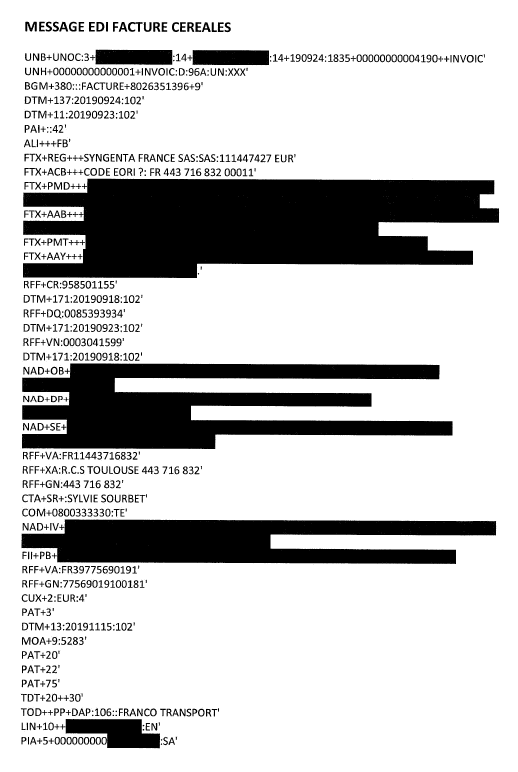 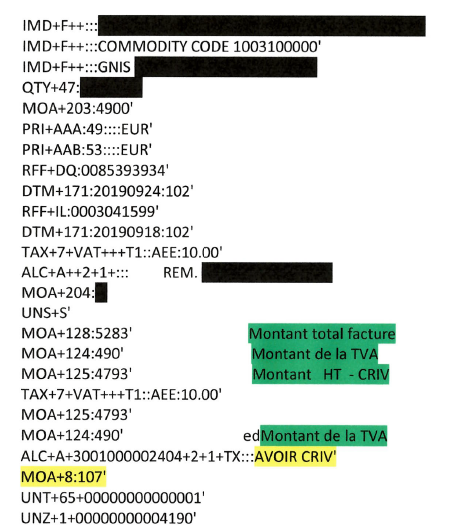 Facture avec prestation d’épandageNB : , l'épandage est considéré comme une ligne produit  avec un code EAN 13 qui lui est propre. 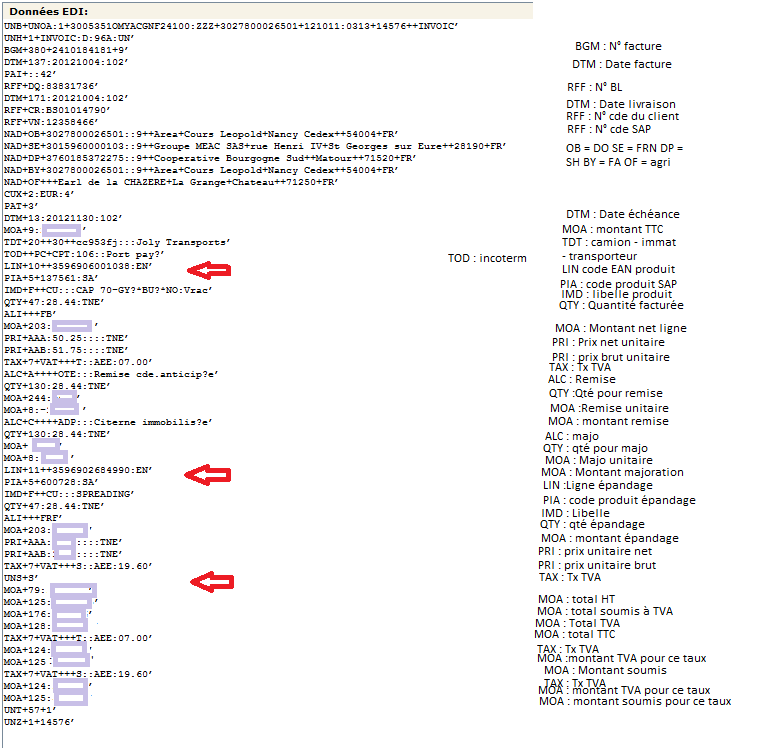 Gestion des versionsPartie entière*Partie décimale*Prix unitaires96Calculs intermédiaires dans la cascade (montant unitaire remise, charge)136Pourcentage64Taux de change66Montant total ligne162Montant total pied162Quantités123Identifiant de l’émetteurIdentifiant du destinataireN° d’interchangeType de documentN° du documentDate du documentDate de livraison prévueMode de règlementQualifiant du documentNuméro de BLDate d’expéditionNuméro de contratDate du contratRéférence du clientDate de commande clientFacturé parFacturé àCommandé parPour le compte de Livré àMonnaie de paiement et de facturationDate d’échéanceMontant de l’échéanceIdentification des frais financiers globauxMontant des frais financiers globauxTVA appliquée sur les frais financiers globauxN° d’ordre de la ligneCode produitLibellé produitQuantité facturéeUnité de facturationQualifiant de la ligneMontant net HT de la lignePrix unitaire BRUTUnité du Prix unitaire BRUTPrix unitaire NETUnité du Prix unitaire NETTaux de TVA appliqué à la ligneRemise/Frais à la lignePourcentage/Quantité de Remise/Frais à la ligneMontant Remise/Frais à la ligneMontants globaux facturésMontants globaux TVAInformationsF/OEDIFACTEDIFACTEDIFACTEDIFACTEDIFACTValeur / FormatListe récapitulativeInformationsF/OGRPGRPSEGSEGDonnéesValeur / FormatListe récapitulativePréparation de l’EnvoiPréparation de l’EnvoiPréparation de l’EnvoiPréparation de l’EnvoiPréparation de l’EnvoiPréparation de l’EnvoiPréparation de l’EnvoiPréparation de l’EnvoiPréparation de l’EnvoiDate de PréparationOUNBUNBS004.0017S004.0017AAMMJJXHeure de PréparationOUNBUNBS004.0019S004.0019HHMMXDocument EntêteDocument EntêteDocument EntêteDocument EntêteDocument EntêteDocument EntêteDocument EntêteDocument EntêteDocument EntêteNature du DocumentOBGMBGMC002.1001C002.1001380 = FactureX381 = AvoirN° du DocumentOBGMBGM10041004N° de Facture ou d’AvoirXFonctionOBGMBGM122512259 = OriginalX43 = Transmission SupplémentaireDates Document EntêteDates Document EntêteDates Document EntêteDates Document EntêteDates Document EntêteDates Document EntêteDates Document EntêteDates Document EntêteDates Document EntêteDate du DocumentODTM 137DTM 137C507.2380C507.2380Date servant de base pour les Déclarations FiscalesSSAAMMJJXDate d’Opération (Transfert de Propriété)FSeulement si elle est différente de la Date du DocumentDate d’ExpéditionDTM 11DTM 11C507.2380C507.2380Date de LivraisonDTM 35DTM 35Date d’EnlèvementDTM 200DTM 200Informations Règlementaires EntêteInformations Règlementaires EntêteInformations Règlementaires EntêteInformations Règlementaires EntêteInformations Règlementaires EntêteInformations Règlementaires EntêteInformations Règlementaires EntêteInformations Règlementaires EntêteInformations Règlementaires EntêteDénomination Sociale du « Facturé Par » ou de son Siège SocialOFTX REGFTX REGC108.4440 (1)C108.4440 (1)Forme Juridique du « Facturé   Par » ou de son Siège SocialOFTX REGFTX REGC108.4440(2)C108.4440(2)Capital Social et Devise du « Facturé Par » ou de son Siège SocialOFTX REGFTX REGC108.4440(3)C108.4440(3)Informations sur l’Exonération de TVA (Exonération déclarée dans TAX 5305 = E) EntêteInformations sur l’Exonération de TVA (Exonération déclarée dans TAX 5305 = E) EntêteInformations sur l’Exonération de TVA (Exonération déclarée dans TAX 5305 = E) EntêteInformations sur l’Exonération de TVA (Exonération déclarée dans TAX 5305 = E) EntêteInformations sur l’Exonération de TVA (Exonération déclarée dans TAX 5305 = E) EntêteInformations sur l’Exonération de TVA (Exonération déclarée dans TAX 5305 = E) EntêteInformations sur l’Exonération de TVA (Exonération déclarée dans TAX 5305 = E) EntêteInformations sur l’Exonération de TVA (Exonération déclarée dans TAX 5305 = E) EntêteInformations sur l’Exonération de TVA (Exonération déclarée dans TAX 5305 = E) EntêteTexte de la DirectiveO/FFTX SINFTX SINC080.4440(1)C080.4440(1)4440(2)4440(2)4440(3)4440(3)4440(4)4440(4)4440(5)4440(5)Informations d’Escompte (Si % et Montant non déclarés dans PAT 22) EntêteInformations d’Escompte (Si % et Montant non déclarés dans PAT 22) EntêteInformations d’Escompte (Si % et Montant non déclarés dans PAT 22) EntêteInformations d’Escompte (Si % et Montant non déclarés dans PAT 22) EntêteInformations d’Escompte (Si % et Montant non déclarés dans PAT 22) EntêteInformations d’Escompte (Si % et Montant non déclarés dans PAT 22) EntêteInformations d’Escompte (Si % et Montant non déclarés dans PAT 22) EntêteInformations d’Escompte (Si % et Montant non déclarés dans PAT 22) EntêteInformations d’Escompte (Si % et Montant non déclarés dans PAT 22) EntêteConditions d’EscompteO/FFTX AABFTX AABC080.4440(1)C080.4440(1)4440(2)4440(2)4440(3)4440(3)4440(4)4440(4)4440(5)4440(5)Conditions de Pénalités (Si % et Montant non déclarés dans PAT 20) EntêteConditions de Pénalités (Si % et Montant non déclarés dans PAT 20) EntêteConditions de Pénalités (Si % et Montant non déclarés dans PAT 20) EntêteConditions de Pénalités (Si % et Montant non déclarés dans PAT 20) EntêteConditions de Pénalités (Si % et Montant non déclarés dans PAT 20) EntêteConditions de Pénalités (Si % et Montant non déclarés dans PAT 20) EntêteConditions de Pénalités (Si % et Montant non déclarés dans PAT 20) EntêteConditions de Pénalités (Si % et Montant non déclarés dans PAT 20) EntêteConditions de Pénalités (Si % et Montant non déclarés dans PAT 20) EntêteConditions de PénalitésO/FFTX PMD FTX PMD C080.4440(1)C080.4440(1)4440(2)4440(2)4440(3)4440(3)4440(4)4440(4)4440(5)4440(5)Facturé A – En TêteFacturé A – En TêteFacturé A – En TêteFacturé A – En TêteFacturé A – En TêteFacturé A – En TêteFacturé A – En TêteFacturé A – En TêteFacturé A – En TêteQualifiantOGR2NADNAD30353035IVIdentification (Code EAN)OC082.3038C082.3038XType d’IdentifiantOC082.3055C082.30559Dénomination SocialeOC080.3036(1)C080.3036(1)XAdresseOC059.3042(1)C059.3042(1)XVilleO31643164XCode PostalO32513251XPaysO32073207XN° Immatriculation TVAO/FGR3RFF VARFF VAC056.1154C056.1154Requis si Echange IntracommunautaireCode SirenO/FRFF GNRFF GNC056.1154C056.1154Requis si Echange Franco / FrançaisXFacturé Par (Vendeur) EntêteFacturé Par (Vendeur) EntêteFacturé Par (Vendeur) EntêteFacturé Par (Vendeur) EntêteFacturé Par (Vendeur) EntêteFacturé Par (Vendeur) EntêteFacturé Par (Vendeur) EntêteFacturé Par (Vendeur) EntêteFacturé Par (Vendeur) EntêteQualifiantOGR2NADNAD30353035SEIdentification (Code EAN)OC082.3038C082.3038XType d’IdentifiantOC082.3055C082.30559Dénomination SocialeOC080.3036(1)C080.3036(1)XAdresseOC059.3042(1)C059.3042(1)XVilleO31643164XCode PostalO32513251XPaysO32073207XN° Immatriculation au RCSOGR3RFF XARFF XAC056.1154C056.1154N° Immatriculation TVAORFF VARFF VAC056.1154C056.1154Code SirenORFF GNRFF GNC056.1154C056.1154XSiège Social du Vendeur – Entête (Si différent du Vendeur)Siège Social du Vendeur – Entête (Si différent du Vendeur)Siège Social du Vendeur – Entête (Si différent du Vendeur)Siège Social du Vendeur – Entête (Si différent du Vendeur)Siège Social du Vendeur – Entête (Si différent du Vendeur)Siège Social du Vendeur – Entête (Si différent du Vendeur)Siège Social du Vendeur – Entête (Si différent du Vendeur)Siège Social du Vendeur – Entête (Si différent du Vendeur)Siège Social du Vendeur – Entête (Si différent du Vendeur)QualifiantOGR2NADNAD30353035COIdentification (Code EAN)OC082.3038C082.3038Type d’IdentifiantOC082.3055C082.30559Dénomination SocialeOC080.3036(1)C080.3036(1)AdresseOC059.3042(1)C059.3042(1)VilleO31643164Code PostalO32513251PaysO32073207Déclarant de TVA – Entête (Si Différent du ‘Facturé Par’ – SE)Déclarant de TVA – Entête (Si Différent du ‘Facturé Par’ – SE)Déclarant de TVA – Entête (Si Différent du ‘Facturé Par’ – SE)Déclarant de TVA – Entête (Si Différent du ‘Facturé Par’ – SE)Déclarant de TVA – Entête (Si Différent du ‘Facturé Par’ – SE)Déclarant de TVA – Entête (Si Différent du ‘Facturé Par’ – SE)Déclarant de TVA – Entête (Si Différent du ‘Facturé Par’ – SE)Déclarant de TVA – Entête (Si Différent du ‘Facturé Par’ – SE)Déclarant de TVA – Entête (Si Différent du ‘Facturé Par’ – SE)QualifiantGR2NADNAD30353035LCIdentification (Code EAN)C082.3038C082.3038Type d’IdentifiantC082.3055C082.30559Dénomination SocialeC080.3036(1)C080.3036(1)AdresseC059.3042(1)C059.3042(1)Ville31643164Code Postal32513251Pays32073207N° Immatriculation TVAGR3RFF VARFF VAC056.1154C056.1154Affactureur – Entête (Si Différent du ‘Facturé Par’ – SE)Affactureur – Entête (Si Différent du ‘Facturé Par’ – SE)Affactureur – Entête (Si Différent du ‘Facturé Par’ – SE)Affactureur – Entête (Si Différent du ‘Facturé Par’ – SE)Affactureur – Entête (Si Différent du ‘Facturé Par’ – SE)Affactureur – Entête (Si Différent du ‘Facturé Par’ – SE)Affactureur – Entête (Si Différent du ‘Facturé Par’ – SE)Affactureur – Entête (Si Différent du ‘Facturé Par’ – SE)Affactureur – Entête (Si Différent du ‘Facturé Par’ – SE)QualifiantOGR2NADNAD30353035DLIdentification (Code EAN)OGR2NADNADC082.3038C082.3038Type d’IdentifiantOGR2NADNADC082.3055C082.30559Dénomination SocialeOGR2NADNADC080.3036(1)C080.3036(1)AdresseOGR2NADNADC059.3042(1)C059.3042(1)VilleOGR2NADNAD31643164Code PostalOGR2NADNAD32513251PaysOGR2NADNAD32073207Devises EntêteDevises EntêteDevises EntêteDevises EntêteDevises EntêteDevises EntêteDevises EntêteDevises EntêteDevises EntêteDevise de FacturationOGR7CUXCUXC504.6345(1)C504.6345(1)C504.6347 = 2 / C504.6343 = 4Devise de TVAFGR7CUXCUXC504.6345(2)C504.6345(2)Si différent de facturationXGR7CUXCUXC504.6347 = 3 / C504.6343 = 10EEchéance Paiement EntêteEchéance Paiement EntêteEchéance Paiement EntêteEchéance Paiement EntêteEchéance Paiement EntêteEchéance Paiement EntêteEchéance Paiement EntêteEchéance Paiement EntêteEchéance Paiement EntêteQualifiantOGR8PATPAT42794279 3 (Date Fixe)Date d’échéanceOGR8PAT/DTMPAT/DTMQualifiantGR8C507.2005C507.200513DateGR8C507.2380C507.2380SSAAMMJJ Conditions d’Escompte – Entête (Si FTX AAB Absent)Conditions d’Escompte – Entête (Si FTX AAB Absent)Conditions d’Escompte – Entête (Si FTX AAB Absent)Conditions d’Escompte – Entête (Si FTX AAB Absent)Conditions d’Escompte – Entête (Si FTX AAB Absent)Conditions d’Escompte – Entête (Si FTX AAB Absent)Conditions d’Escompte – Entête (Si FTX AAB Absent)Conditions d’Escompte – Entête (Si FTX AAB Absent)Conditions d’Escompte – Entête (Si FTX AAB Absent)Condition d’EscompteO/FGR8PATPAT4279427922Pourcentage d’EscompteO/FGR8PAT/PCDPAT/PCDQualifiantGR8C501.5245C501.524512%GR8C501.5482C501.5482Taux d’EscompteMontant de l’EscompteO/FGR8PAT/MOAPAT/MOAQualifiantGR8C516.5025C516.502521MontantGR8C516.5004C516.5004Montant escompteConditions de Pénalités Entête (Si FTX PMD Absent)Conditions de Pénalités Entête (Si FTX PMD Absent)Conditions de Pénalités Entête (Si FTX PMD Absent)Conditions de Pénalités Entête (Si FTX PMD Absent)Conditions de Pénalités Entête (Si FTX PMD Absent)Conditions de Pénalités Entête (Si FTX PMD Absent)Conditions de Pénalités Entête (Si FTX PMD Absent)Conditions de Pénalités Entête (Si FTX PMD Absent)Conditions de Pénalités Entête (Si FTX PMD Absent)Condition de PénalitéO/FGR8PATPAT4279427920Pourcentage de pénalitéO/FGR8PAT/PCDPAT/PCDQualifiantGR8C501.4245C501.424515%GR8C501.5482C501.5482Taux de PénalitéMontant Forfaitaire de PénalitéO/FGR8PAT/MOAPAT/MOAGR8C516.5025C516.5025201GR8C516.5004C516.5004Montant Forfaitaire de PénalitéIndemnités forfaitaires Entête (Si FTX PMT Absent)Indemnités forfaitaires Entête (Si FTX PMT Absent)Indemnités forfaitaires Entête (Si FTX PMT Absent)Indemnités forfaitaires Entête (Si FTX PMT Absent)Indemnités forfaitaires Entête (Si FTX PMT Absent)Indemnités forfaitaires Entête (Si FTX PMT Absent)Indemnités forfaitaires Entête (Si FTX PMT Absent)Indemnités forfaitaires Entête (Si FTX PMT Absent)Indemnités forfaitaires Entête (Si FTX PMT Absent)Indemnité ForfaitaireOGR8PATPAT4279427975Montant Forfaitaire de PénalitéO/FGR8PAT/MOAPAT/MOAC516.5025C516.5025201GR8C516.5004C516.5004Montant Indemnité ForfaitaireRemises et Charges Pied – EntêteRemises et Charges Pied – EntêteRemises et Charges Pied – EntêteRemises et Charges Pied – EntêteRemises et Charges Pied – EntêteRemises et Charges Pied – EntêteRemises et Charges Pied – EntêteRemises et Charges Pied – EntêteRemises et Charges Pied – EntêteNature de l’OpérationFGR15ALCALC53635363A = Remise / RistourneC = ChargeLibelléOC214.7160C214.7160Libellé OpérationPourcentageGR18ALC/PCDALC/PCDQualifiantC501.5245C501.52453%C501.5482C501.5482TauxQuantité Remisée ou ChargéeGR17ALC/QTYALC/QTYC186.6060C186.6060Montant Remise / ChargeGR19ALC/MOAALC/MOAQualifiantC516.5025C516.50258MontantC516.5004C516.5004MontantTaxeGR21ALC/TAXALC/TAXQualifiant528352837Type taxeC241.5153C241.5153VAT (TVA)Taux taxeC243.5278C243.5278Taux de TaxeLIGNE DETAIL PRODUITLIGNE DETAIL PRODUITLIGNE DETAIL PRODUITLIGNE DETAIL PRODUITLIGNE DETAIL PRODUITLIGNE DETAIL PRODUITLIGNE DETAIL PRODUITLIGNE DETAIL PRODUITLIGNE DETAIL PRODUITN° de LigneOGR25LINLIN10821082N° de la Ligne ProduitCode EAN ProduitOC202.7140C202.7140Libellé ArticleOLIN/IMDLIN/IMDQualifiant70777077FLibelléC273.7008(1)C273.7008(1)Quantité facturéeOLIN/QTYLIN/QTYQualifiantC186.6063C186.606347QuantitéC186.6060C186.6060QuantitéPrix Net HTOLIN/PRILIN/PRIQualifiantC509.5125C509.5125AAAPrixC509.5118C509.5118Incluant les Taxes parafiscalesPrix Brut HTO/FLIN/PRILIN/PRIObligatoire si Remise / Charges LigneQualifiantC509.5125C509.5125AABPrixC509.5118C509.5118Prix BrutTVAOLIN/TAXLIN/TAXQualifiant528352837Type taxeC241.5153C241.5153VAT (TVA)Taux taxeC243.5278C243.5278Taux de TaxeLIGNE DETAIL – REMISES ET CHARGES (Si existe)LIGNE DETAIL – REMISES ET CHARGES (Si existe)LIGNE DETAIL – REMISES ET CHARGES (Si existe)LIGNE DETAIL – REMISES ET CHARGES (Si existe)LIGNE DETAIL – REMISES ET CHARGES (Si existe)LIGNE DETAIL – REMISES ET CHARGES (Si existe)LIGNE DETAIL – REMISES ET CHARGES (Si existe)LIGNE DETAIL – REMISES ET CHARGES (Si existe)LIGNE DETAIL – REMISES ET CHARGES (Si existe)Nature de l’OpérationFGR38ALCALC53635363A = Remise / RistourneC = ChargeLibelléOC214.7160C214.7160Libellé OpérationPourcentageGR40ALC/PCDALC/PCDC501.5245C501.52453QualifiantC501.5482C501.5482Taux%C186.6060C186.6060Quantité Remisée ou ChargéeGR39ALC/QTYALC/QTYMontant Remise / ChargeQualifiantGR41ALC/MOAALC/MOAMontantC516.5025C516.50258C516.5004C516.5004MontantTaxeQualifiantGR43ALC/TAXALC/TAXType taxe528352837Taux taxeC241.5153C241.5153VAT (TVA)C243.5278C243.5278Taux de TaxePIED DE FACTURE – MONTANTS RECAPITULATIFSPIED DE FACTURE – MONTANTS RECAPITULATIFSPIED DE FACTURE – MONTANTS RECAPITULATIFSPIED DE FACTURE – MONTANTS RECAPITULATIFSPIED DE FACTURE – MONTANTS RECAPITULATIFSPIED DE FACTURE – MONTANTS RECAPITULATIFSPIED DE FACTURE – MONTANTS RECAPITULATIFSPIED DE FACTURE – MONTANTS RECAPITULATIFSPIED DE FACTURE – MONTANTS RECAPITULATIFSMontant TTCOGR48MOAMOAXQualifiantC516.5025C516.5025128MontantC516.5004C516.5004Montant TVAOGR48MOAMOAXQualifiantC516.5025C516.5025124MontantC516.5004C516.5004Montant HTOGR48MOAMOAXQualifiantC516.5025C516.5025125MontantC516.5004C516.5004Montant Total TaxesFGR48MOAMOAQualifiantC516.5025C516.5025 176  (TVA + Autres taxes parafiscales)MontantC516.5004C516.5004Montant AcompteFGR48MOAMOAQualifiantMontantC516.5025C516.5025113C516.5004C516.5004Référence Paiement AcompteFGR49MOA/RFFMOA/RFFQualifiantC506.1153C506.1153PQMontantC506.1154C506.1154Date AcompteQualifiantFGR49RFF/DTMRFF/DTMC507.2005C507.2005171DateC507.2380C507.2380Format SSAAMMJJPIED DE FACTURE – RECAPITULATIF PAR TAUX DE TVAPIED DE FACTURE – RECAPITULATIF PAR TAUX DE TVAPIED DE FACTURE – RECAPITULATIF PAR TAUX DE TVAPIED DE FACTURE – RECAPITULATIF PAR TAUX DE TVAPIED DE FACTURE – RECAPITULATIF PAR TAUX DE TVAPIED DE FACTURE – RECAPITULATIF PAR TAUX DE TVAPIED DE FACTURE – RECAPITULATIF PAR TAUX DE TVAPIED DE FACTURE – RECAPITULATIF PAR TAUX DE TVAPIED DE FACTURE – RECAPITULATIF PAR TAUX DE TVATaxeOGR50TAXTAXQualifiant528352837Type taxeC241.5153C241.5153VAT (TVA)Taux taxeC243.5278C243.5278Taux de TaxeMontant HT TaxableOTAX/MOATAX/MOAQualifiantC5156.5025C5156.5025125MontantC516.5004C516.5004Montant TVAOTAX/MOATAX/MOAQualifiantC5156.5025C5156.5025124MontantC516.5004C516.5004PIED DE FACTURE – GESTION AUTRES REMISES ET FRAIS (CVO Semences certifiées)PIED DE FACTURE – GESTION AUTRES REMISES ET FRAIS (CVO Semences certifiées)PIED DE FACTURE – GESTION AUTRES REMISES ET FRAIS (CVO Semences certifiées)PIED DE FACTURE – GESTION AUTRES REMISES ET FRAIS (CVO Semences certifiées)PIED DE FACTURE – GESTION AUTRES REMISES ET FRAIS (CVO Semences certifiées)PIED DE FACTURE – GESTION AUTRES REMISES ET FRAIS (CVO Semences certifiées)PIED DE FACTURE – GESTION AUTRES REMISES ET FRAIS (CVO Semences certifiées)PIED DE FACTURE – GESTION AUTRES REMISES ET FRAIS (CVO Semences certifiées)PIED DE FACTURE – GESTION AUTRES REMISES ET FRAIS (CVO Semences certifiées)Nature de l’OpérationFGR51ALCALC53635363C = ChargeCode de la taxe ou assimilée"GR51ALCALC12301230code de la taxe ou assimilée"GR51ALCALC447144711 ou 2 (Hors facture ou déduit de la facture)GR51ALCALC7161 7161 TXGR51ALCALC71607160libellé de la taxe ou assimilée ou des droits"Montant de la taxeQualifiantGR41ALC/MOAALC/MOAMontantC516.5025C516.50258C516.5004C516.5004MontantServiceUNHEn-tête de messageServiceBGMDébut de messageEn têteDTMDate et heureEn têtePAIInstructions de paiementEn têteALIInformations complémentairesEn têteFTXTexte libreEn têteRFFGR1RéférenceEn têteRFFDTMDate et heureEn têteNADGR2Nom et adresseEn têteNADFIIInstitutions financières concernées (RIB)En têteNADRFFGR3RéférencesEn têteNADCTAGR5ContactEn têteNADCTACOMMoyen de contactEn têteTAXGR6Exonération de TVAEn têteCUXGR7DevisesEn têtePATGR8Echéances de règlementEn têtePATDTMDate et heureEn têtePATPCDPourcentageEn têtePATMOAMontantEn têteTDTGR9Mode de transportEn têteTDTLOCGR10LieuxEn têteTODGR12Conditions de transportEn têteALCGR15Remises et fraisEn têteALCQTYGR17QuantitéEn têteALCPCDGR18PourcentageEn têteALCMOAGR19MontantEn têteALCTAXGR21TaxesLigneLINGR25Ligne produitLigneLINPIAAutre identifiant produitLigneLINIMDDescription du produitLigneLINMEAMasse nette (DEB)LigneLINQTYQuantitéLigneLINALIInformations complémentairesLigneLINGINNuméros d’identification du produitLigneLINFTXTexte libreLigneLINMOAGR26MontantLigneLINPRIGR28PrixLigneLINRFFGR29RéférenceLigneLINRFFDTMDate et heureLigneLINTAXGR33TaxesLigneLINNADGR34Nom et adresseLigneLINALCGR38Remises et fraisLigneLINALCQTYGR39QuantitéLigneLINALCPCDGR40PourcentageLigneLINALCMOAGR41MontantServiceUNSContrôle de sectionPiedCNTContrôlePiedMOAGR48Montants totauxPiedRFFGR49N° de paiement d'avancePiedDTMGR49Date Paiement d'avancePiedTAXGR50Sous-total taxesPiedMOAMontant taxesPiedALCGR51libellé de la taxe ou assimiléPiedMOAMontant de la taxe ou assimiléServiceUNTFin de messageUNBM1Entête d'InterchangeFonction : Débuter, identifier et indiquer un Interchange.Fonction : Débuter, identifier et indiquer un Interchange.Fonction : Débuter, identifier et indiquer un Interchange.Fonction : Débuter, identifier et indiquer un Interchange.Fonction : Débuter, identifier et indiquer un Interchange.DonnéeStatutFormatLibelléContenu/CommentairesS001MIdentifiant de la syntaxe  0001MAn 4Identifiant de syntaxe.–UNOC : CEE/ONU - jeu de caractères de niveau C. : constante   0002MN 1Numéro de version de syntaxe–3 : constante S002MEmetteur de l'interchange  0004Man..35Identification de l'émetteurCode EAN 13 de l'émetteur ou Code identifiant AEE  0007Can..4Qualifiant du code d'identification du partenaire–14: EAN312 : FR, Agro EDI Europe  0008#an..14Adresse d'acheminement en retourS003MDestinataire de l'interchange  0010Man..35Identification du destinataireCode EAN 13 du destinataire ou code identifiant AEE  0007Can..4Qualifiant du code d'identification du partenaire–14:EAN312 : FR, Agro EDI Europe  0014#an..14Adresse de routageS004MDate/heure d'établissement  0017Mn6Date Date d’émission*  0019Mn4Heure Heure de préparation*0020Man..14Référence de contrôle de l'interchangeS005#Référence ou mot de passe du destinataire  0022*an..14Référence destinataire/mot de passe  0025*an2Qualifiant du mot de passe/référence du récepteur.0026Can..14Référence application–INVOIC : constante 0029#a1Code de priorité pour le traitement0031#n1Demande d'accusé réception0032#an..35Identifiant de l'accord d'échange0035#n1Indicateur de testUNHM1Entête de messageFonction : Déclencher, identifier et définir un message.Fonction : Déclencher, identifier et définir un message.Fonction : Déclencher, identifier et définir un message.Fonction : Déclencher, identifier et définir un message.Fonction : Déclencher, identifier et définir un message.DonnéeStatutFormatLibelléContenu/Commentaires0062Man..14Numéro de référence du messageS009MIdentifiant du message  0065Man..6Identifiant du type de message–INVOIC : Message "Facture" : constante   0052Man..3Numéro de la version du type de message.–D : constante   0054Man..3Numéro de la révision du message–96A : constante   0051Man..2Agence de contrôle–UN : Messages normalisés des Nations Unies, TRADE/WP.4/CEE/ONU : constante   0057Can..6Code attribué par l'association Catégorie de factureXXX : DématYYY : EDI ClassiqueAUT : Autofacturation0068#an..35Référence commune d'accèsS010#Statut du transfert  0070*n..2Séquence des transferts  0073*a1Premier et dernier transfertsBGMM1Début du messageFonction : Indiquer le type et la fonction d'un message et en transmettre le numéro d'identification.Fonction : Indiquer le type et la fonction d'un message et en transmettre le numéro d'identification.Fonction : Indiquer le type et la fonction d'un message et en transmettre le numéro d'identification.Fonction : Indiquer le type et la fonction d'un message et en transmettre le numéro d'identification.Fonction : Indiquer le type et la fonction d'un message et en transmettre le numéro d'identification.DonnéeStatutFormatLibelléContenu/CommentairesC002RNom du document ou message  1001Ran..3Nom du document ou message (en code)–380 : Facture commerciale*–381 : Avoir*389 : Facture d’autofacturation261: Avoir d’autofacturation  1131#an..3Qualifiant de la liste des codes.  3055#an..3Organisme responsable de la liste de codes (en code)  1000Can..35Nom du document ou message1004Ran..35Numéro du document ou messageN° de facture*1225Ran..3Fonction du message (en code)–9 : Original *43 : Transmission supplémentaire4343#an..3Type de réponseDTMM2Date ou heure ou périodeFonction : Indiquer une date et/ou une heure ou une période.Fonction : Indiquer une date et/ou une heure ou une période.Fonction : Indiquer une date et/ou une heure ou une période.Fonction : Indiquer une date et/ou une heure ou une période.Fonction : Indiquer une date et/ou une heure ou une période.DonnéeStatutFormatLibelléContenu/CommentairesC507MDate ou heure ou période  2005Man..3Qualifiant de la date ou heure ou période11 : Date d’expédition*263 : Période de facturation (RFC)273 : période de validité137 : Date du document *  2380Ran..35Date Date  2379Ran..3Qualifiant du format de la date 102 : SSAAMMJJ201:SSAAMMJJHHmm718 : SSAAMMJJ-SSAAMMJJPAIC1Instructions de paiementFonction : Indiquer les instructions de paiement.Fonction : Indiquer les instructions de paiement.Fonction : Indiquer les instructions de paiement.Fonction : Indiquer les instructions de paiement.Fonction : Indiquer les instructions de paiement.DonnéeStatutFormatLibelléContenu/CommentairesC534MInformations détaillées sur l'instruction de paiement  4439Can..3Conditions de paiement (en code)–31 : Compte courant contre paiement à l'avance   4431#an..3Garantie de paiement (en code)  4461Can..3Moyen de paiement (en code)–10 : En espèces–20 : Chèque–42 : Versement sur un compte bancaire–60 : Billet à ordre–61 : Billet à ordre signé par le débiteur–70 : Traite tirée par le créancier sur le débiteur   1131#an..3Qualifiant de la liste des codes.  3055#an..3Organisme responsable deE la liste de codes (en code)  4435#an..3Circuit du paiement (en code)ALIC5Informations complémentairesFonction : Indiquer que des conditions spéciales s'appliquent en raison de l'origine des marchandises ou de facteurs fiscaux ou commerciaux particuliers.Fonction : Indiquer que des conditions spéciales s'appliquent en raison de l'origine des marchandises ou de facteurs fiscaux ou commerciaux particuliers.Fonction : Indiquer que des conditions spéciales s'appliquent en raison de l'origine des marchandises ou de facteurs fiscaux ou commerciaux particuliers.Fonction : Indiquer que des conditions spéciales s'appliquent en raison de l'origine des marchandises ou de facteurs fiscaux ou commerciaux particuliers.Fonction : Indiquer que des conditions spéciales s'appliquent en raison de l'origine des marchandises ou de facteurs fiscaux ou commerciaux particuliers.DonnéeStatutFormatLibelléContenu/Commentaires3239#an..3Pays d'origine (en code)9213Can..3Type du régime de droits (en code)4183Ran..3Conditions spéciales (en code)FB : Facture de BiensFRF : Facture de régulation financière RFC : Ristourne de Fin de CampagneRSD : Ristourne Services distincts94 : Service4183#an..3Conditions spéciales (en code)4183#an..3Conditions spéciales (en code)4183#an..3Conditions spéciales (en code)4183#an..3Conditions spéciales (en code)FTXC10Texte en format libreFonction : Donner des informations en clair ou en code.Fonction : Donner des informations en clair ou en code.Fonction : Donner des informations en clair ou en code.Fonction : Donner des informations en clair ou en code.Fonction : Donner des informations en clair ou en code.DonnéeStatutFormatLibelléContenu/Commentaires4451Man..3Qualifiant de l'objet du texteAAA : Description des marchandisesGEN : Phrases de clauses systématiquesAAI : Informations complémentaires spécifiques au document.                       Déclaration en Douane CUS : Informations concernant la déclaration en douane                       Dématérialisation REG : Informations Réglementaires SIN : Informations sur les exonérations TVA AAB : Conditions d’escomptePMD: Conditions de pénalitésPMT : Indemnité forfaitaire de recouvrementAAY : Certification statementACB : Additional Information4453#an..3Fonction du texte (en code)C107#Référence a un texte  4441*an..3Texte en format libre (en code)  1131*an..3Qualifiant de la liste des codes.  3055*an..3Organisme responsable de la liste de codes (en code)C108 RTexte en clairSi REG (*)L1 : Dénomination sociale du « facturé par » ou de son siège social*L2 : Forme juridique du « facturé par » ou de son siège socialL3 : le capital social et devise du « facturé par » ou de son siège socialL4 : Si SIN L1 à L5 : Texte de la Directive (exonération ou net de taxes)Si AAB  ou PMD:L1 à L5 Conditions d’escompte ou pénalité (texte)Si ALI = RFC : Indiquer la période de validité de date début à date de fin (Code AAI)Si PMT :L1 à L5 : Indemnité forfaitaire de compensation des frais de recouvrement d’un montant minimum de 40 € conformément aux articles L.441-6 et D.441-5 du code de commerce (texte réglementaire) »Si AAY :* N° d’agrément pour la distribution des produits phytopharmaceutiques à des utilisateurs professionnelsSi ACB : Informations complémentaires (ex mention d’une certification ISO)  4440Man..70Texte en format libre  4440Can..70Texte en format libre  4440Can..70Texte en format libre  4440Can..70Texte en format libre  4440Can..70Texte en format libre3453#an..3Langue (en code)GROUPE 1R99[RFF - DTM]RFFM1Référence[Groupe 1]Fonction : Indiquer une référence.Fonction : Indiquer une référence.Fonction : Indiquer une référence.Fonction : Indiquer une référence.Fonction : Indiquer une référence.DonnéeStatutFormatLibelléContenu/CommentairesC506MRéférence  1153Man..3Qualifiant de la référenceCR : Numéro de référence du clientCT : Numéro de contratDQ : Numéro d'avis de livraisonPQ : Référence du paiementIV : N° de facture/avoir*VN : Numéro de commande (vendeur) IL : N° de Commande initialeAFC : Numéro de bordereauOI : N° de facture initiale  1154Man..35Numéro de la référence  1156#an..6Numéro de la ligne  4000#an..35Numéro de version de la référenceDTMR3Date ou heure ou période[Groupe 1]Fonction : Indiquer une date et/ou une heure ou une période.Fonction : Indiquer une date et/ou une heure ou une période.Fonction : Indiquer une date et/ou une heure ou une période.Fonction : Indiquer une date et/ou une heure ou une période.Fonction : Indiquer une date et/ou une heure ou une période.DonnéeStatutFormatLibelléContenu/CommentairesC507MDate ou heure ou période  2005Man..3Qualifiant de la date ou heure ou période171 : Date de référence   2380Ran..35Date ou heure ou période  2379Ran..3Qualifiant du format de la date ou heure ou période–102 : SSAAMMJJ GROUPE 2R8[NAD - FII - Gr3 - Gr5]NADM1Nom et adresse[Groupe 2]Fonction : Indiquer le nom et/ou l'adresse et la fonction leur correspondant, soit par la composite C082 seule et/ou, sous forme non structurée, par la composite C058, ou sous forme structurée, par la composite C080 jusqu'à la donnée 3207.Fonction : Indiquer le nom et/ou l'adresse et la fonction leur correspondant, soit par la composite C082 seule et/ou, sous forme non structurée, par la composite C058, ou sous forme structurée, par la composite C080 jusqu'à la donnée 3207.Fonction : Indiquer le nom et/ou l'adresse et la fonction leur correspondant, soit par la composite C082 seule et/ou, sous forme non structurée, par la composite C058, ou sous forme structurée, par la composite C080 jusqu'à la donnée 3207.Fonction : Indiquer le nom et/ou l'adresse et la fonction leur correspondant, soit par la composite C082 seule et/ou, sous forme non structurée, par la composite C058, ou sous forme structurée, par la composite C080 jusqu'à la donnée 3207.Fonction : Indiquer le nom et/ou l'adresse et la fonction leur correspondant, soit par la composite C082 seule et/ou, sous forme non structurée, par la composite C058, ou sous forme structurée, par la composite C080 jusqu'à la donnée 3207.DonnéeStatutFormatLibelléContenu/Commentaires3035Man..3Qualifiant de l'intervenantIV : Facturé à *OB : Commandé parSE : Facturé par*DP : Lieu de livraisonSU : Fournisseur (livreur)UD : Client final MP: Usine de fabricationSF : Expédier de (DEB)MF : Pays de fabrication (DEB)LC : Représentant FiscalDL : AffactureurRE : Réglé à CO : Siège socialOF : Pour le compte dePC : Structure Commande InitialeAO : Pour compte dePC : Client d’origineC082CInformations détaillées sur l'identification de l'intervenant  3039Man..35Identification de l'intervenantIdentification de l'intervenant (Code EAN 13 ou code AEE ou SIRET)*  1131#an..3Qualifiant de la liste des codes.  3055Can..3Organisme responsable de la liste de codes (en code)9 : GS1, EAN (Association internationale de numérotation des articles)107 : FR,, INSEE312 : FR, Agro EDI Europe91 : Code Interne fournisseur92 : Code Interne ClientC058#Nom et adresse  3124#an..35Ligne du nom et de l'adresse  3124#an..35Ligne du nom et de l'adresse  3124#an..35Ligne du nom et de l'adresse  3124#an..35Ligne du nom et de l'adresse  3124#an..35Ligne du nom et de l'adresseC080CNom de l'intervenant  3036Man..35Nom de l'intervenant Dénomination sociale*  3036Can..35Nom de l'intervenant  3036Can..35Nom de l'intervenant  3036#Can..35Nom de l'intervenant  3036#Can..35Nom de l'intervenant  3045#an..3Format du nom de l'intervenant (en code)C059CRue Adresse structurée  3042Man..35Rue et numéro ou boîte postale Obligatoire*  3042Can..35Rue et numéro ou boîte postale  3042#an..35Rue et numéro ou boîte postale  3042#an..35Rue et numéro ou boîte postale3164Can..35Nom de la villeAdresse structurée *3229#an..9Identification de la division territoriale3251Can..9Code postal Adresse structurée*3207Can..3Pays (en code) Obligatoire*StatutStatutCode d'Identification(NAD)Code d'Identification(NAD)Code d'Identification(NAD)Dénominationsociale + adresseDénominationsociale + adresseForme juridiqueet capital socialForme juridiqueet capital socialRCS / RCMRCS / RCMN° d’identification à laTVAN° d’identification à laTVASIREN(RFF)SIREN(RFF)R/C/NLR/C/NR/C/NLR/C/NLR/C/NLR/C/NLR/C/NLR/C/NLFacturer à (IV) /avoir émis àRLRLLRLLR(Echange Intracommunautaire)LR(Echange franco-français)LFacturé par (SE) / avoir émis parRLRLLRLRLRLRLR(LSiège social du vendeur (CO) (Si différent de SE)R LRLLRLRLRLRLRLRégler à (RE) / Déduire àCCCCommandé par(OB)RRCLieu de livraison primaire (DP)RCCDéclarant de TVA (représentant fiscal) (LC)R si différent du « facturé par »RRRAffactureur (DL)R si différent du « réglé à »RRExpédier de (SF)CRCFIIC5Identification financière[Groupe 2]Fonction : Identifier un compte et l'établissement financier correspondant.Fonction : Identifier un compte et l'établissement financier correspondant.Fonction : Identifier un compte et l'établissement financier correspondant.Fonction : Identifier un compte et l'établissement financier correspondant.Fonction : Identifier un compte et l'établissement financier correspondant.DonnéeStatutFormatLibelléContenu/Commentaires3035Man..3Qualifiant de l'intervenantPB = Etablissement financier  payeurRB = Etablissement financier receveurC078CIdentification du compte  3194Can..35Numéro du compte du titulaire N° de compte   3192Can..35Nom du titulaire du compteNom du titulaire  3192Can..35Nom du titulaire du compte  6345Can..3Monnaie (en code) DeviseC088CIdentification de l'établissement  3433Can..11Identification du nom de l'établissement Code Agence  1131Can..3Qualifiant de la liste des codes. 25 = Identification bancaire  3055Can..3Organisme responsable de la liste de codes (en code) 5 = ISO  3434Can..17Numéro d'agence de l'établissement Code Guichet  1131Can..3Qualifiant de la liste des codes. 25 = Identification bancaire  3055Can..3Organisme responsable de la liste de codes (en code) 5 = ISO  3432Can..70Nom de l'établissement  3436Can..70Emplacement de l'agence de l'établissement3207Can..3Pays (en code) Code PaysGROUPE 3C5[RFF]RFFM1Référence[Groupe 3]Fonction : Indiquer une référence.Fonction : Indiquer une référence.Fonction : Indiquer une référence.Fonction : Indiquer une référence.Fonction : Indiquer une référence.DonnéeStatutFormatLibelléContenu/CommentairesC506MRéférence  1153Man..3Qualifiant de la référenceAAI : Bank's individual interbank transaction reference numberVA : TVA intracommunautaire*XA : Immatriculation au Registre du commerce*GN : SIREN*AGC : Référence de la banque du compte d’un intervenant (code BIC)  1154Ran..35Numéro de la référenceN° TVA intracommunautaireSIRENIBAN  1156Can..6Numéro de la ligne  4000#an..35Numéro de version de la référenceNADRFFRFFRFFNADXAVAGNIV : Facturé àXXSE : Facturé parXXXLC : déclarant TVAXNAD SE (Facturé par)*RFF + XA Immatriculation au Registre du commerce*RFF + VA TVA Intracommunautaire*RFF + GN SIREN*NAD IV (Facturé à)*RFF + VA TVA Intracommunautaire*RFF + GN SIREN*NAD LC (Représentant fiscal)RFF + VA TVA IntracommunautaireNAD + DL (Affactureur)RFF + VA TVA IntracommunautaireNAD + RE (Réglé à)RFF + VA TVA IntracommunautaireNAD + OB (Commandé par)RFF+ VA TVA IntracommunautaireNAD + OF (Pour le compte de)RFF+ VA TVA IntracommunautaireGROUPE 5C1[CTA - COM]CTAM1Informations sur le correspondant[Groupe 5]Fonction : Identifier une personne ou un service auxquels la communication doit être adressée.Fonction : Identifier une personne ou un service auxquels la communication doit être adressée.Fonction : Identifier une personne ou un service auxquels la communication doit être adressée.Fonction : Identifier une personne ou un service auxquels la communication doit être adressée.Fonction : Identifier une personne ou un service auxquels la communication doit être adressée.DonnéeStatutFormatLibelléContenu/Commentaires3139Can..3Fonction du correspondant (en code)AD : Correspondant comptabilitéSR : Représentant/service des ventes C056CInformations détaillées sur le service ou l'employé  3413#an..17Identification du service ou de l'employé  3412Ran..35Service ou employéCOMC5Coordonnées de communication[Groupe 5]Fonction : Identifier le numéro d'appel d'un service ou d'une personne auxquels une communication doit être adressée.Fonction : Identifier le numéro d'appel d'un service ou d'une personne auxquels une communication doit être adressée.Fonction : Identifier le numéro d'appel d'un service ou d'une personne auxquels une communication doit être adressée.Fonction : Identifier le numéro d'appel d'un service ou d'une personne auxquels une communication doit être adressée.Fonction : Identifier le numéro d'appel d'un service ou d'une personne auxquels une communication doit être adressée.DonnéeStatutFormatLibelléContenu/CommentairesC076MCoordonnées de communication  3148Man..51Numéro de communication  3155Man..3Qualifiant du canal de communicationEM : Courrier électroniqueFX : TélécopieTE : TéléphoneTL : TélexAL : Téléphone cellulaireGROUPE 6C5[TAX]TAXM1Informations détaillées sur le droit ou la taxe ou la redevance[Groupe 6]Fonction : Indiquer les informations se rapportant au droit, taxe ou redevance.Fonction : Indiquer les informations se rapportant au droit, taxe ou redevance.Fonction : Indiquer les informations se rapportant au droit, taxe ou redevance.Fonction : Indiquer les informations se rapportant au droit, taxe ou redevance.Fonction : Indiquer les informations se rapportant au droit, taxe ou redevance.DonnéeStatutFormatLibelléContenu/Commentaires5283Man..3Qualifiant de la fonction du droit ou taxe ou redevance7 : Taxe *C241CType du droit ou taxe ou redevance  5153Can..3Type du droit ou taxe ou redevance (en code)VAT : TVA   1131#an..3Qualifiant de la liste des codes.  3055#an..3Organisme responsable de la liste de codes (en code)  5152#an..35Type de droit ou taxes ou redevancesC533#Précision sur le compte des droits ou taxes ou redevances  5289*an..6Identification du compte du droit ou taxe ou redevance  1131*an..3Qualifiant de la liste des codes.  3055*an..3Organisme responsable de la liste de codes (en code)5286#an..15Assiette du droit ou taxe ou redevanceC243RPrécision sur le droit ou taxe ou redevance  5279Can..7Identification du droit ou taxe ou redevanceN : Suspension TVA intracommunautaireX : Net de taxes  1131#an..3Qualifiant de la liste des codes.  3055Can..3Organisme responsable de la liste de codes (en code)AEE : Agro EDI Europe   5278Ran..17Taux du droit ou taxe ou redevance  5273#an..12Identification du taux de base du droit ou taxe ou redevance  1131#an..3Qualifiant de la liste des codes.  3055#an..3Organisme responsable de la liste de codes (en code)5305#an..3Catégorie du droit ou taxe ou redevance (en code)3446#an..20Numéro d'identification fiscale de l'intervenantGROUPE 7R5[CUX]CUXR1Monnaies[Groupe 7]Fonction : Indiquer les monnaies utilisées dans la transaction et les informations détaillées applicables au taux de change.Fonction : Indiquer les monnaies utilisées dans la transaction et les informations détaillées applicables au taux de change.Fonction : Indiquer les monnaies utilisées dans la transaction et les informations détaillées applicables au taux de change.Fonction : Indiquer les monnaies utilisées dans la transaction et les informations détaillées applicables au taux de change.Fonction : Indiquer les monnaies utilisées dans la transaction et les informations détaillées applicables au taux de change.DonnéeStatutFormatLibelléContenu/CommentairesC504RInformations détaillées sur la monnaie  6347Man..3Qualifiant de l'utilisation de la monnaie2 : Monnaie de référence *  6345Ran..3Monnaie (en code)EUR : Euro   6343Ran..3Qualifiant de la monnaie4 : Monnaie de facturation   6348#n..4Taux de change de base de la monnaieC504CInformations détaillées sur la monnaie  6347Man..3Qualifiant de l'utilisation de la monnaie3 : Monnaie Cible  6345Ran..3Monnaie (en code)Code Monnaie  6343Ran..3Qualifiant de la monnaie 10E: Devise de la TVA  6348#n..4Taux de change de base de la monnaie5402#n..12Taux de change6341#an..3Marché des changes (en code)GROUPE 8R10[PAT - DTM – PCD - MOA]PATM1Base des conditions du paiement[Groupe 8]Fonction : Indiquer la base des conditions de paiement.Fonction : Indiquer la base des conditions de paiement.Fonction : Indiquer la base des conditions de paiement.Fonction : Indiquer la base des conditions de paiement.Fonction : Indiquer la base des conditions de paiement.DonnéeStatutFormatLibelléContenu/Commentaires4279Man..3Qualifiant du type des conditions de paiement3 : A date fixe *20 : Conditions de pénalités22 : Conditions d’escompte75 : Indemnité forfaitaireC110CConditions de paiement  4277#an..17Identification des conditions de paiement  1131#an..3Qualifiant de la liste des codes.  3055#an..3Organisme responsable de la liste de codes (en code)  4276Can..35Conditions de paiement Libellé  4276#an..35Conditions de paiementC112#Informations sur les conditions ou l'échéancier  2475*an..3Date de référence du paiement (en code)  2009*an..3Lien temporel (en code)  2151*an..3Type de la période (en code)  2152*n..3Nombre de périodesConditionPATDTMDTMDTMPCDPCDMOAMOACondition42792005238023795245548250255004Echéance de Paiement313Date1029MontantConditions de Pénalités2015Taux201MontantConditions d’Escompte2212Taux21MontantIndemnités forfaitaires75201MontantDTMR1Date ou heure ou période[Groupe 8]Fonction : Indiquer une date et/ou une heure ou une période.Fonction : Indiquer une date et/ou une heure ou une période.Fonction : Indiquer une date et/ou une heure ou une période.Fonction : Indiquer une date et/ou une heure ou une période.Fonction : Indiquer une date et/ou une heure ou une période.DonnéeStatutFormatLibelléContenu/CommentairesC507MDate ou heure ou période  2005Man..3Qualifiant de la date ou heure ou période13 : Date d'exigibilité des conditions nettes *  2380Ran..35Date ou heure ou période  2379Ran..3Qualifiant du format de la date ou heure ou période102 : SSAAMMJJ PCDC2Informations détaillées sur le pourcentage[Groupe 8]Fonction : Donner des informations sur un pourcetage.Fonction : Donner des informations sur un pourcetage.Fonction : Donner des informations sur un pourcetage.Fonction : Donner des informations sur un pourcetage.Fonction : Donner des informations sur un pourcetage.DonnéeStatutFormatLibelléContenu/CommentairesC501MInformations détaillées sur le pourcentage  5245Man..3Qualifiant du pourcentage12 : Taux d’Escompte  5482Rn..10Pourcentage15 : Taux de PénalitéPourcentage  5249#an..3Pourcentage de Base (en code)  1131#an..3Qualifiant de la liste de codes  3055#an..3Organisme responsable de la liste  de codes (en code)MOAR1Montant monétaire[Groupe 8]Fonction : Indiquer un montant monétaire.Fonction : Indiquer un montant monétaire.Fonction : Indiquer un montant monétaire.Fonction : Indiquer un montant monétaire.Fonction : Indiquer un montant monétaire.DonnéeStatutFormatLibelléContenu/CommentairesC516MMontant monétaire  5025Man..3Qualifiant du type de montant monétaire9 : Montant dû/montant à payer   5004Rn..18Montant monétaire21 : Montant Escompte201 : Montant Forfaitaire de pénalitéMontant  6345#an..3Monnaie (en code)  6343#an..3Qualifiant de la monnaie  4405#an..3Statut (en code)GROUPE 9C1[TDT - Gr10]TDTM1Informations détaillées sur le transport[Groupe 9]Fonction : Indiquer des informations détaillées sur le transport, tels que le mode et le moyen de transport, le numéro de référence du moyen de transport et l'identification du moyen de transport. Ce segment peut servir de pointeur au segment TPL.Fonction : Indiquer des informations détaillées sur le transport, tels que le mode et le moyen de transport, le numéro de référence du moyen de transport et l'identification du moyen de transport. Ce segment peut servir de pointeur au segment TPL.Fonction : Indiquer des informations détaillées sur le transport, tels que le mode et le moyen de transport, le numéro de référence du moyen de transport et l'identification du moyen de transport. Ce segment peut servir de pointeur au segment TPL.Fonction : Indiquer des informations détaillées sur le transport, tels que le mode et le moyen de transport, le numéro de référence du moyen de transport et l'identification du moyen de transport. Ce segment peut servir de pointeur au segment TPL.Fonction : Indiquer des informations détaillées sur le transport, tels que le mode et le moyen de transport, le numéro de référence du moyen de transport et l'identification du moyen de transport. Ce segment peut servir de pointeur au segment TPL.DonnéeStatutFormatLibelléContenu/Commentaires8051Man..3Qualifiant de l'étape du transport–20 : Transport principal 8028#an..17Numéro de référence du transportC220CMode de transport  8067Can..3Mode de transport (en code)10 : Maritime20 : Ferroviaire30 : Route40 : Aérien80 : Fluvial   8066#an..17Mode de transportC228CMoyen de transport  8179Can..8Identification du type de moyen de transport 9 : Transport exceptionnel11 : Navire23 : Wagon pour vrac25 : Chemin de fer express31 : Camion  8178*an..17Type du moyen de transportC040CTransporteur  3127Can..17Identification du transporteur Code GLN ou SIRET ou SIREN  1131Can..3Qualifiant de la liste des codes.10A : SIREN10B : SIRET  3055Can..3Organisme responsable de la liste de codes (en code)9 : EAN 107 : INSEE  3128Can..35Nom du transporteur Raison sociale du transporteur8101Can..3Direction du transit (en code)–BS : De l'acheteur au vendeur–SB : Du vendeur à l'acheteur C401#Informations sur le transport en excédent  8457*an..3Motif du transport en excédent (en code)  8459*an..3Responsabilité du transport en excédent (en code)  7130*an..17Numéro d'autorisation du clientC222CIdentification du moyen de transport  8213Can..9Identification du moyen de transportVoir  Annexe 1  1131#an..3Qualifiant de la liste des codes.  3055Can..3Organisme responsable de la liste de codes (en code)  8212Can..35Identification du moyen de transportNuméros d'immatriculation de la remorque et du camion.  8453#an..3Nationalité du moyen de transport (en code)8281#an..3Propriété du moyen de transportGROUPE 10C10[LOC]LOCM1Identification d'un lieu ou emplacement[Groupe 10]Fonction : Identifier un pays ou lieu ou emplacement, un premier emplacement rattaché, un second emplacement rattaché.Fonction : Identifier un pays ou lieu ou emplacement, un premier emplacement rattaché, un second emplacement rattaché.Fonction : Identifier un pays ou lieu ou emplacement, un premier emplacement rattaché, un second emplacement rattaché.Fonction : Identifier un pays ou lieu ou emplacement, un premier emplacement rattaché, un second emplacement rattaché.Fonction : Identifier un pays ou lieu ou emplacement, un premier emplacement rattaché, un second emplacement rattaché.DonnéeStatutFormatLibelléContenu/Commentaires3227Man..3Qualifiant du lieu ou emplacement12 : Port de déchargement17 : Lieu de franchissement de frontière 26 : VilleC517CIdentification de l'emplacement  3225Can..25Identification du lieu ou emplacement  1131#an..3Qualifiant de la liste des codes.  3055Can..3Organisme responsable de la liste de codes (en code)  3224Can..70Lieu ou emplacement libelléC519#Identification du premier lieu rattaché  3223*an..25Identification du premier lieu ou emplacement rattaché  1131*an..3Qualifiant de la liste des codes.  3055*an..3Organisme responsable de la liste de codes (en code)  3222*an..70Premier lieu ou emplacement rattachéC553#Identification du second lieu rattaché  3233*an..25Identification du second lieu ou emplacement rattaché  1131*an..3Qualifiant de la liste des codes.  3055*an..3Organisme responsable de la liste de codes (en code)  3232*an..70Second lieu ou emplacement rattaché5479#an..3Relation (en code)GROUPE 12C5[TOD]TODM1Conditions de la livraison ou du transport[Groupe 12]Fonction : Indiquer les conditions de livraison ou de transport.Fonction : Indiquer les conditions de livraison ou de transport.Fonction : Indiquer les conditions de livraison ou de transport.Fonction : Indiquer les conditions de livraison ou de transport.Fonction : Indiquer les conditions de livraison ou de transport.DonnéeStatutFormatLibelléContenu/Commentaires4055#an..3Fonction des conditions de la livraison ou du transport (en code)4215Can..3Mode de paiement des frais de transport (en code)NC : Transport en service gracieux francoPU : Enlèvement C100CConditions de la livraison ou du transport  4053Can..3Conditions de la livraison ou du transport (en code)EXW : ex works / à l’usineFCA: free carrier / franco transporteurCPT : carriage paid to / Port payé jusqu’àCIP : carriage and insurance paid to / Port payé assurance comprise jusqu’àDAT : delivered at terminal /rendu au terminalDAP : delivered at place / rendu au lieu de destinationDDP : delivered duty paid / rendu droits acquittésFAS : free alongside ship / franco le long du navireFOB : free on board / Franco à bordCFR : cost and freight / coût et fretCIF : cost insurance and freight / Coût assurance et fret  1131Can..3Qualifiant de la liste des codes.106: Incoterms   3055#an..3Organisme responsable de la liste de codes (en code)  4052Can..70Conditions de la livraison ou du transport  4052#an..70Conditions de la livraison ou du transportGROUPE 15C5[ALC - Gr17 - Gr18 - Gr19 - Gr21]ALCM1Déduction ou frais[Groupe 15]Fonction : Identifier les informations détaillées sur une déduction ou des frais.Fonction : Identifier les informations détaillées sur une déduction ou des frais.Fonction : Identifier les informations détaillées sur une déduction ou des frais.Fonction : Identifier les informations détaillées sur une déduction ou des frais.Fonction : Identifier les informations détaillées sur une déduction ou des frais.DonnéeStatutFormatLibelléContenu/Commentaires5463Man..3Qualifiant d'un élément de frais ou d'une déductionA : Déduction*C : Frais *C552#Informations sur la déduction ou les frais  1230*an..35Numéro de déduction ou de frais  5189*an..3Description des frais ou déduction (en code)4471 Ran..3Règlement (en code) 1 : Hors facture2 : Déduit de la facture1227Can..3Indicateur de la séquence de calcul 1 : 1ère étape de calcul2 : 2ème étape de calcul3 : 3ème étape de calculC214RIdentification de services particuliers  7161Ran..3Services spéciaux (en code)EAB : Remise pour paiement à l'avanceFC : Coût du transportFI : Agios   1131#an..3Qualifiant de la liste des codes.  3055#an..3Organisme responsable de la liste de codes (en code)  7160Can..35Service spécial Libellé*  7160#an..35Service spécialGROUPE 17C1[QTY]QTYM1Quantité[Groupe 17]Fonction : Indiquer une quantité.Fonction : Indiquer une quantité.Fonction : Indiquer une quantité.Fonction : Indiquer une quantité.Fonction : Indiquer une quantité.DonnéeStatutFormatLibelléContenu/CommentairesC186MInformations détaillées sur la quantité  6063Man..3Qualifiant de la quantité130 : Déduction*  6060Mn..15Quantité  6411Can..3Qualifiant de l'unité de mesureGROUPE 18C1[PCD]PCDM1Informations détaillées sur le pourcentage[Groupe 18]Fonction : Donner les informations sur un pourcentage.Fonction : Donner les informations sur un pourcentage.Fonction : Donner les informations sur un pourcentage.Fonction : Donner les informations sur un pourcentage.Fonction : Donner les informations sur un pourcentage.DonnéeStatutFormatLibelléContenu/CommentairesC501MInformations détaillées sur le pourcentage  5245Man..3Qualifiant du pourcentage1 : Déduction2 : Frais  5482Cn..10Pourcentage  5249#an..3Pourcentage de base (en code)  1131#an..3Qualifiant de la liste des codes.  3055#an..3Organisme responsable de la liste de codes (en code)GROUPE 19C2[MOA]MOAM1Montant monétaire[Groupe 19]Fonction : Indiquer un montant monétaire.Fonction : Indiquer un montant monétaire.Fonction : Indiquer un montant monétaire.Fonction : Indiquer un montant monétaire.Fonction : Indiquer un montant monétaire.DonnéeStatutFormatLibelléContenu/CommentairesC516MMontant monétaire  5025Man..3Qualifiant du type de montant monétaire8 : Montant des redevances ou des frais *  5004Rn..18Montant monétaire  6345#an..3Monnaie (en code)  6343#an..3Qualifiant de la monnaie  4405#an..3Statut (en code)GROUPE 21C1[TAX]TAXM1Informations détaillées sur le droit ou la taxe ou la redevance[Groupe 21]Fonction : Indiquer les informations se rapportant au droit, taxe ou redevance.Fonction : Indiquer les informations se rapportant au droit, taxe ou redevance.Fonction : Indiquer les informations se rapportant au droit, taxe ou redevance.Fonction : Indiquer les informations se rapportant au droit, taxe ou redevance.Fonction : Indiquer les informations se rapportant au droit, taxe ou redevance.DonnéeStatutFormatLibelléContenu/Commentaires5283Man..3Qualifiant de la fonction du droit ou taxe ou redevance7 : Taxe *C241CType du droit ou taxe ou redevance  5153Can..3Type du droit ou taxe ou redevance (en code)VAT : TVA   1131#an..3Qualifiant de la liste des codes.  3055#an..3Organisme responsable de la liste de codes (en code)  5152#an..35Type de droit ou taxes ou redevancesC533#Précision sur le compte des droits ou taxes ou redevances  5289*an..6Identification du compte du droit ou taxe ou redevance  1131*an..3Qualifiant de la liste des codes.  3055*an..3Organisme responsable de la liste de codes (en code)5286#an..15Assiette du droit ou taxe ou redevanceC243RPrécision sur le droit ou taxe ou redevance  5279Can..7Identification du droit ou taxe ou redevanceA : Super réduit 2,1%E : ExonéréG : ExportN : Suspension TVA intracommunautaireR : Réduit 5,5%RC : Réduit Corse 2,1 %RC2 : Réduit Corse 8%RC3 Réduit Corse 10%RC4 : Réduit Corse 13%S : Standard 19,6%T : Taux intermédiaire 7%T1 : Taux intermédiaire 10%X : Net de taxesB : Standard majoré 20%  1131#an..3Qualifiant de la liste des codes.  3055Can..3Organisme responsable de la liste de codes (en code)AEE : Agro EDI Europe   5278Ran..17Taux du droit ou taxe ou redevance  5273#an..12Identification du taux de base du droit ou taxe ou redevance  1131#an..3Qualifiant de la liste des codes.  3055#an..3Organisme responsable de la liste de codes (en code)5305#an..3Catégorie du droit ou taxe ou redevance (en code)3446#an..20Numéro d'identification fiscale de l'intervenantGROUPE 25R999999[LIN – PIA - IMD – MEA -QTY - ALI - GIN - FTX - Gr26 - Gr28 - Gr29 - Gr33 - Gr34 - Gr38]LINM1Ligne article[Groupe 25]Fonction : Identifier une ligne article et sa configuration.Fonction : Identifier une ligne article et sa configuration.Fonction : Identifier une ligne article et sa configuration.Fonction : Identifier une ligne article et sa configuration.Fonction : Identifier une ligne article et sa configuration.DonnéeStatutFormatLibelléContenu/Commentaires1082Rn..6Numéro de ligne *1229#an..3Demande d'action ou de notification (en code)C212CNuméro d'identification de l'article  7140Ran..35Numéro d'articleCode EAN13 de l'article facturé*  7143Ran..3Type de numéro d'article (en code)EN : Association internationale de numérotation des articles (EAN)   1131#an..3Qualifiant de la liste des codes.  3055#an..3Organisme responsable de la liste de codes (en code)C829#Informations sur une ligne secondaire  5495*an..3Indicateur de la ligne article secondaire (en code)  1082*n..6Numéro de l'article1222#n..2Niveau de configuration7083#an..3Configuration (en code)PIAC8Identification complémentaire du produit[Groupe 25]Fonction : Indiquer des codes complémentaires d'identification ou de remplacement d'un article.Fonction : Indiquer des codes complémentaires d'identification ou de remplacement d'un article.Fonction : Indiquer des codes complémentaires d'identification ou de remplacement d'un article.Fonction : Indiquer des codes complémentaires d'identification ou de remplacement d'un article.Fonction : Indiquer des codes complémentaires d'identification ou de remplacement d'un article.DonnéeStatutFormatLibelléContenu/Commentaires4347Man..3Qualifiant de la fonction de l'identification du produit1 : Identification complémentaire5 : Identification de produit C212MNuméro d'identification de l'article  7140Ran..35Numéro d'article  7143Ran..3Type de numéro d'article (en code)AMM : Code AMM (AEE)IC : IntermédiaireIN : Numéro d'article de l'acheteurNFU: N° d'Homologation EngraisCE : Code CE EngraisSA : Numéro d'article du fournisseur HS : N° de nomenclature douanière  1131#an..3Qualifiant de la liste des codes.  3055Can..3Organisme responsable de la liste de codes (en code)C212#Numéro d'identification de l'article  7140*an..35Numéro d'article  7143*an..3Type de numéro d'article (en code)  1131*an..3Qualifiant de la liste des codes.  3055*an..3Organisme responsable de la liste de codes (en code)C212#Numéro d'identification de l'article  7140*an..35Numéro d'article  7143*an..3Type de numéro d'article (en code)  1131*an..3Qualifiant de la liste des codes.  3055*an..3Organisme responsable de la liste de codes (en code)C212#Numéro d'identification de l'article  7140*an..35Numéro d'article  7143*an..3Type de numéro d'article (en code)  1131*an..3Qualifiant de la liste des codes.  3055*an..3Organisme responsable de la liste de codes (en code)C212#Numéro d'identification de l'article  7140*an..35Numéro d'article  7143*an..3Type de numéro d'article (en code)  1131*an..3Qualifiant de la liste des codes.  3055*an..3Organisme responsable de la liste de codes (en code)Contenu434771407143Code Produit Intermédiaire5XICN° Article de l’Acheteur5XINN° Article chez le Fournisseur5XSAAMM1XAMMN° Homologation Engrais1XNFUCode CE Engrais1XCENomenclature Douanière1XHSIMDC10Description de l'article[Groupe 25]Fonction : Décrire un article ou dans un format sectoriel ou en clair.Fonction : Décrire un article ou dans un format sectoriel ou en clair.Fonction : Décrire un article ou dans un format sectoriel ou en clair.Fonction : Décrire un article ou dans un format sectoriel ou en clair.Fonction : Décrire un article ou dans un format sectoriel ou en clair.DonnéeStatutFormatLibelléContenu/Commentaires7077Can..3Type de description de l'article (en code)C : Code (tiré de la liste des codes du secteur industriel)F : Forme libre*S : Structuré (tiré d'une liste de codes sectoriels) 7081Can..3Caractéristique de l'article (en code)C273CDescription de l'article  7009Can..17Identification de la description de l'article (en code)  1131#an..3Qualifiant de la liste des codes.  3055Can..3Organisme responsable de la liste de codes (en code)9 : EAN (Association internationale de numérotation des articles)   7008Can..35Description de l'article Libellé article*  7008Can..35Description de l'article  3453#an..3Langue (en code)7383#an..3Indicateur de surface ou de niveau (en code)Type IMD7077708170097008 (1)7008 (2)Libellé ProduitFXXFormule EngraisSXXType ProduitCXCampagne de commercialisationF60XXMEAC1Mesures[Groupe 25]Fonction : Indiquer des mesures physiques :   Permet de définir la masse nette de la ligne produitFonction : Indiquer des mesures physiques :   Permet de définir la masse nette de la ligne produitFonction : Indiquer des mesures physiques :   Permet de définir la masse nette de la ligne produitFonction : Indiquer des mesures physiques :   Permet de définir la masse nette de la ligne produitFonction : Indiquer des mesures physiques :   Permet de définir la masse nette de la ligne produitDonnéeStatutFormatLibelléContenu/Commentaires6311Man..3Qualifiant du domaine d'application de la mesureWT : PoidsC502CInformations détaillées sur la mesure  6313#an..3Type de mesure (en code)  6321Can..3Appréciation de la mesure (en code) 4 : Poids Net  6155#an..3Attribut de mesure (en code)  6154#an..70Attribut de mesureC174RValeur ou fourchette  6411Man..3Qualifiant de l'unité de mesureKGM: kilogramme   6314Rn..18Valeur de la mesure  6162#n..18Minimum de la fourchette  6152#n..18Maximum de la fourchette  6432#n..2Chiffres significatifs7383#an..3Indicateur de surface ou de niveau (en code)QTYR4Quantité[Groupe 25]Fonction : Indiquer une quantité.Fonction : Indiquer une quantité.Fonction : Indiquer une quantité.Fonction : Indiquer une quantité.Fonction : Indiquer une quantité.DonnéeStatutFormatLibelléContenu/CommentairesC186MInformations détaillées sur la quantité  6063Man..3Qualifiant de la quantité12 : Quantité expédiée47 : Quantité facturée *ZZ : Quantité Masse Nette (DEB)192 : Quantité gratuite3 : Quantité Cumulée (réalisé sur laquelle s’applique la ristourne  6060Mn..15Quantité  6411Can..3Qualifiant de l'unité de mesureVoir Annexe 1ALIC2Informations complémentaires[Groupe 25]Fonction : Indiquer que des conditions spéciales s'appliquent en raison de l'origine des marchandises, de préférences douanières ou de facteurs fiscaux ou commerciaux particuliers.Fonction : Indiquer que des conditions spéciales s'appliquent en raison de l'origine des marchandises, de préférences douanières ou de facteurs fiscaux ou commerciaux particuliers.Fonction : Indiquer que des conditions spéciales s'appliquent en raison de l'origine des marchandises, de préférences douanières ou de facteurs fiscaux ou commerciaux particuliers.Fonction : Indiquer que des conditions spéciales s'appliquent en raison de l'origine des marchandises, de préférences douanières ou de facteurs fiscaux ou commerciaux particuliers.Fonction : Indiquer que des conditions spéciales s'appliquent en raison de l'origine des marchandises, de préférences douanières ou de facteurs fiscaux ou commerciaux particuliers.DonnéeStatutFormatLibelléContenu/Commentaires3239#an..3Pays d'origine (en code)9213Can..3Type du régime de droits (en code)4183Can..3Conditions spéciales (en code)FB : Facture de Biens (et régime douanier)FRF : Facture de régulation financière RFC : Ristourne de Fin de CampagneRSD : Services distincts94 : Service4183#an..3Conditions spéciales (en code)4183#an..3Conditions spéciales (en code)4183#an..3Conditions spéciales (en code)4183#an..3Conditions spéciales (en code)GINC10Numéro d'identification des marchandises[Groupe 25]Fonction : Attribuer des numéros particuliers d'identification ou simples ou en séries.Fonction : Attribuer des numéros particuliers d'identification ou simples ou en séries.Fonction : Attribuer des numéros particuliers d'identification ou simples ou en séries.Fonction : Attribuer des numéros particuliers d'identification ou simples ou en séries.Fonction : Attribuer des numéros particuliers d'identification ou simples ou en séries.DonnéeStatutFormatLibelléContenu/Commentaires7405Man..3Qualifiant du numéro d'identification–BX : Numéro de lot C208MSérie de numéros d'identification  7402Man..35Numéro d'identification  7402Can..35Numéro d'identificationC208CSérie de numéros d'identification  7402Man..35Numéro d'identification  7402Can..35Numéro d'identificationC208CSérie de numéros d'identification  7402Man..35Numéro d'identification  7402Can..35Numéro d'identificationC208CSérie de numéros d'identification  7402Man..35Numéro d'identification  7402Can..35Numéro d'identificationC208CSérie de numéros d'identification  7402Man..35Numéro d'identification  7402Can..35Numéro d'identificationFTXC5Texte en format libre[Groupe 25]Fonction : Donner des informations en clair ou en code.Fonction : Donner des informations en clair ou en code.Fonction : Donner des informations en clair ou en code.Fonction : Donner des informations en clair ou en code.Fonction : Donner des informations en clair ou en code.DonnéeStatutFormatLibelléContenu/Commentaires4451Man..3Qualifiant de l'objet du texteREG : RéglementaireAAA : Description des marchandisesAAI : informations générales4453#an..3Fonction du texte (en code)C107#Référence a un texte  4441*an..3Texte en format libre (en code)  1131*an..3Qualifiant de la liste des codes.  3055*an..3Organisme responsable de la liste de codes (en code)C108RTexte en clair  4440Man..70Texte en format libreCampagne de commercialisation de l’article (Céréalière, agricole,..)  4440Can..70Texte en format libre  4440Can..70Texte en format libre  4440Can..70Texte en format libre  4440Can..70Texte en format libre3453#an..3Langue (en code)GROUPE 26C3[MOA]MOAM1Montant monétaire[Groupe 26]Fonction : Indiquer un montant monétaire.Fonction : Indiquer un montant monétaire.Fonction : Indiquer un montant monétaire.Fonction : Indiquer un montant monétaire.Fonction : Indiquer un montant monétaire.DonnéeStatutFormatLibelléContenu/CommentairesC516MMontant monétaire  5025Man..3Qualifiant du type de montant monétaire203 : Montant de ligne article 25 : Montant total HT sur lequel s’applique la ristourne 113 : Montant déjà versé  5004Rn..18Montant monétaire  6345#an..3Monnaie (en code)  6343#an..3Qualifiant de la monnaie  4405#an..3Statut (en code)GROUPE 28C2[PRI]PRIM1Informations détaillées sur le prix[Groupe 28]Fonction : Donner les informations sur le prix.Fonction : Donner les informations sur le prix.Fonction : Donner les informations sur le prix.Fonction : Donner les informations sur le prix.Fonction : Donner les informations sur le prix.DonnéeStatutFormatLibelléContenu/CommentairesC509RInformations sur le prix  5125Man..3Qualifiant du prixAAA : Calcul net*AAB : Calcul brut *  5118Rn..15Prix  5375#an..3Type de prix (en code)  5387Can..3Qualifiant du type de prix  5284Cn..9Prix unitaire de base  6411Ran..3Qualifiant de l'unité de mesure5213#an..3Modification d'une ligne secondaire du prix par article (en code)GROUPE 29C6[RFF - DTM]RFFM1Référence[Groupe 29]Fonction : Indiquer une référence.Fonction : Indiquer une référence.Fonction : Indiquer une référence.Fonction : Indiquer une référence.Fonction : Indiquer une référence.DonnéeStatutFormatLibelléContenu/CommentairesC506MRéférence  1153Man..3Qualifiant de la référenceCR : Numéro de référence du clientCT : Numéro de contratDQ : Numéro d´avis de livraisonPQ : Référence du paiementVN : Numéro de commande (vendeur)AFC : Numéro de bordereauIL : Numéro de commande interne (Unions Coops)  1154Ran..35Numéro de la référence  1156Can..6Numéro de la ligne  4000#an..35Numéro de version de la référenceDTMC1Date ou heure ou période[Groupe 29]Fonction : Indiquer une date et/ou une heure ou une période.Fonction : Indiquer une date et/ou une heure ou une période.Fonction : Indiquer une date et/ou une heure ou une période.Fonction : Indiquer une date et/ou une heure ou une période.Fonction : Indiquer une date et/ou une heure ou une période.DonnéeStatutFormatLibelléContenu/CommentairesC507MDate ou heure ou période  2005Man..3Qualifiant de la date ou heure ou période 171 : Date de référence  2380Ran..35Date ou heure ou période  2379Ran..3Qualifiant du format de la date ou heure ou période 102 : SSAAMMJJGROUPE 33C1[TAX]TAXM1Informations détaillées sur le droit ou la taxe ou la redevance[Groupe 33]Fonction : Indiquer les informations se rapportant au droit, taxe ou redevance.Fonction : Indiquer les informations se rapportant au droit, taxe ou redevance.Fonction : Indiquer les informations se rapportant au droit, taxe ou redevance.Fonction : Indiquer les informations se rapportant au droit, taxe ou redevance.Fonction : Indiquer les informations se rapportant au droit, taxe ou redevance.DonnéeStatutFormatLibelléContenu/Commentaires5283Man..3Qualifiant de la fonction du droit ou taxe ou redevance7 : Taxe *C241CType du droit ou taxe ou redevance  5153Can..3Type du droit ou taxe ou redevance (en code)VAT : TVA   1131#an..3Qualifiant de la liste des codes.  3055#an..3Organisme responsable de la liste de codes (en code)  5152#an..35Type de droit ou taxes ou redevancesC533#Précision sur le compte des droits ou taxes ou redevances  5289*an..6Identification du compte du droit ou taxe ou redevance  1131*an..3Qualifiant de la liste des codes.  3055*an..3Organisme responsable de la liste de codes (en code)5286#an..15Assiette du droit ou taxe ou redevanceC243RPrécision sur le droit ou taxe ou redevance  5279Can..7Identification du droit ou taxe ou redevanceA : Super réduit 2,1%E : ExonéréG : ExportN : Suspension TVA intracommunautaireR : Réduit 5,5%RC : Réduit Corse 2,1 %RC2 : Réduit Corse 8%RC3 Réduit Corse 10%RC4 : Réduit Corse 13%S : Standard 19,6%T : Taux intermédiaire 7%T1 :Taux intermédiaire 10%X : Net de taxesB : Standard majoré 20%  1131#an..3Qualifiant de la liste des codes.  3055Can..3Organisme responsable de la liste de codes (en code)AEE : Agro EDI Europe   5278Ran..17Taux du droit ou taxe ou redevance  5273#an..12Identification du taux de base du droit ou taxe ou redevance  1131#an..3Qualifiant de la liste des codes.  3055#an..3Organisme responsable de la liste de codes (en code)5305Can..3Catégorie du droit ou taxe ou redevance (en code)3446#an..20Numéro d'identification fiscale de l'intervenantGROUPE 34C4[NAD]NADM1Nom et adresse[Groupe 34]Fonction : Indiquer le nom et/ou l'adresse et la fonction leur correspondant, soit par la composite C082 seule et/ou, sous forme non structurée, par la composite C058, ou sous forme structurée, par la composite C080 jusqu'à la donnée 3207.Fonction : Indiquer le nom et/ou l'adresse et la fonction leur correspondant, soit par la composite C082 seule et/ou, sous forme non structurée, par la composite C058, ou sous forme structurée, par la composite C080 jusqu'à la donnée 3207.Fonction : Indiquer le nom et/ou l'adresse et la fonction leur correspondant, soit par la composite C082 seule et/ou, sous forme non structurée, par la composite C058, ou sous forme structurée, par la composite C080 jusqu'à la donnée 3207.Fonction : Indiquer le nom et/ou l'adresse et la fonction leur correspondant, soit par la composite C082 seule et/ou, sous forme non structurée, par la composite C058, ou sous forme structurée, par la composite C080 jusqu'à la donnée 3207.Fonction : Indiquer le nom et/ou l'adresse et la fonction leur correspondant, soit par la composite C082 seule et/ou, sous forme non structurée, par la composite C058, ou sous forme structurée, par la composite C080 jusqu'à la donnée 3207.DonnéeStatutFormatLibelléContenu/Commentaires3035Man..3Qualifiant de l'intervenantDP : Intervenant dans la livraisonMF : Usine de fabricationSF : Expédier deUD : Client final C082CInformations détaillées sur l'identification de l'intervenant  3039Man..35Identification de l'intervenant  1131#an..3Qualifiant de la liste des codes.  3055Can..3Organisme responsable de la liste de codes (en code)9 : EAN 91 : Attribué par le vendeur ou son agent92 : Attribué par l'acheteur ou son agent107 : FR, INSEE Institut National de la Statistique et des Etudes 312 : AEEC058#Nom et adresse  3124#an..35Ligne du nom et de l'adresse  3124#an..35Ligne du nom et de l'adresse  3124#an..35Ligne du nom et de l'adresse  3124#an..35Ligne du nom et de l'adresse  3124#an..35Ligne du nom et de l'adresseC080CNom de l'intervenant  3036Man..35Nom de l'intervenant  3036Can..35Nom de l'intervenant  3036#an..35Nom de l'intervenant  3036#an..35Nom de l'intervenant  3036#an..35Nom de l'intervenant  3045Can..3Format du nom de l'intervenant (en code)C059CRue  3042Man..35Rue et numéro ou boîte postale  3042Can..35Rue et numéro ou boîte postale  3042#an..35Rue et numéro ou boîte postale  3042#an..35Rue et numéro ou boîte postale3164Can..35Nom de la ville3229#an..9Identification de la division territoriale3251Can..9Code postal3207Can..3Pays (en code)GROUPE 38C15[ALC - Gr39 - Gr40 - Gr41 - Gr43]ALCM1Déduction ou frais[Groupe 38]Fonction : Identifier les informations détaillées sur une déduction ou des frais.Fonction : Identifier les informations détaillées sur une déduction ou des frais.Fonction : Identifier les informations détaillées sur une déduction ou des frais.Fonction : Identifier les informations détaillées sur une déduction ou des frais.Fonction : Identifier les informations détaillées sur une déduction ou des frais.DonnéeStatutFormatLibelléContenu/Commentaires5463Man..3Qualifiant d'un élément de frais ou d'une déductionA : Déduction*C : Frais *C552CInformations sur la déduction ou les frais  1230Can..35Numéro de déduction ou de frais Code EAN 13   5189#an..3Description des frais ou déduction (en code)4471Ran..3Règlement (en code)1 : Hors facture2 : Déduit de la facture1227Can..3Indicateur de la séquence de calcul (en code)1 : 1ère étape de calcul2 : 2ème étape de calcul3 : 3ème étape de calculC214RIdentification de services particuliers  7161Can..3Services spéciaux (en code) TX : Taxe et assimilée  1131*an..3Qualifiant de la liste des codes.  3055*an..3Organisme responsable de la liste de codes (en code)  7160Ran..35Service spécial Libellé  7160*an..35Service spécialGROUPE 39C1[QTY]QTYM1Quantité[Groupe 39]Fonction : Indiquer une quantité.Fonction : Indiquer une quantité.Fonction : Indiquer une quantité.Fonction : Indiquer une quantité.Fonction : Indiquer une quantité.DonnéeStatutFormatLibelléContenu/CommentairesC186MInformations détaillées sur la quantité  6063Man..3Qualifiant de la quantité130 : Déduction *  6060Mn..15Quantité  6411Ran..3Qualifiant de l'unité de mesureGROUPE 40C1[PCD]PCDM1Informations détaillées sur le pourcentage[Groupe 40]Fonction : Donner les informations sur un pourcentage.Fonction : Donner les informations sur un pourcentage.Fonction : Donner les informations sur un pourcentage.Fonction : Donner les informations sur un pourcentage.Fonction : Donner les informations sur un pourcentage.DonnéeStatutFormatLibelléContenu/CommentairesC501MInformations détaillées sur le pourcentage  5245Man..3Qualifiant du pourcentage1 : déduction2 : Frais  5482Rn..10Pourcentage  5249#an..3Pourcentage de base (en code)  1131#an..3Qualifiant de la liste des codes.  3055#an..3Organisme responsable de la liste de codes (en code)GROUPE 41C2[MOA]MOAM1Montant monétaire[Groupe 41]Fonction : Indiquer un montant monétaire.Fonction : Indiquer un montant monétaire.Fonction : Indiquer un montant monétaire.Fonction : Indiquer un montant monétaire.Fonction : Indiquer un montant monétaire.DonnéeStatutFormatLibelléContenu/CommentairesC516MMontant monétaire  5025Man..3Qualifiant du type de montant monétaire204 : Montant de la déduction*23 : Montant des Frais*8 : Montant calculé  5004 Rn..18Montant monétaire  6345#an..3Monnaie (en code)  6343#an..3Qualifiant de la monnaie  4405#an..3Statut (en code)GROUPE 49C3[TAX]TAXM1Informations détaillées sur le droit ou la taxe ou la redevance[Groupe 50]Fonction : Indiquer les informations se rapportant au droit, taxe ou redevance.Fonction : Indiquer les informations se rapportant au droit, taxe ou redevance.Fonction : Indiquer les informations se rapportant au droit, taxe ou redevance.Fonction : Indiquer les informations se rapportant au droit, taxe ou redevance.Fonction : Indiquer les informations se rapportant au droit, taxe ou redevance.DonnéeStatutFormatLibelléContenu/Commentaires5283Man..3Qualifiant de la fonction du droit ou taxe ou redevance7 : Taxe *C241CType du droit ou taxe ou redevance  5153Can..3Type du droit ou taxe ou redevance (en code)VAT : TVA   1131#an..3Qualifiant de la liste des codes.  3055#an..3Organisme responsable de la liste de codes (en code)  5152#an..35Type de droits ou taxes ou redevancesC533#Précision sur le compte des droits ou taxes ou redevances  5289*an..6Identification du compte du droit ou taxe ou redevance  1131*an..3Qualifiant de la liste des codes.  3055*an..3Organisme responsable de la liste de codes (en code)5286#an..15Assiette du droit ou taxe ou redevanceC243RPrécision sur le droit ou taxe ou redevance  5279Can..7Identification du droit ou taxe ou redevanceA : Super réduit 2,1%E : ExonéréG : ExportN : Suspension TVA intracommunautaireR : Réduit 5,5%RC : Réduit Corse 2,1 %RC2 : Réduit Corse 8%RC3 Réduit Corse 10%RC4 : Réduit Corse 13%S : Standard 19,6%T : Taux intermédiaire 7%T1 : Taux intermédiaire 10%X : Net de taxesB : Standard majoré 20%  1131#an..3Qualifiant de la liste des codes.  3055Can..3Organisme responsable de la liste de codes (en code)AEE : Agro EDI Europe   5278Ran..17Taux du droit ou taxe ou redevance  5273#an..12Identification du taux de base du droit ou taxe ou redevance  1131#an..3Qualifiant de la liste des codes.  3055#an..3Organisme responsable de la liste de codes (en code)5305an..3Catégorie du droit ou taxe ou redevance (en code)3446#an..20Numéro d'identification fiscale de l'intervenantUNSM1Contrôle de la sectionFonction : Délimiter les sections relatives à l'en-tête, au détail et au résumé d'un message.A utiliser par les concepteurs de message, le cas échéant, pour éviter des ambiguïtés. Obligatoire uniquement lorsqu'il est spécifié pour le type de message concerné.Fonction : Délimiter les sections relatives à l'en-tête, au détail et au résumé d'un message.A utiliser par les concepteurs de message, le cas échéant, pour éviter des ambiguïtés. Obligatoire uniquement lorsqu'il est spécifié pour le type de message concerné.Fonction : Délimiter les sections relatives à l'en-tête, au détail et au résumé d'un message.A utiliser par les concepteurs de message, le cas échéant, pour éviter des ambiguïtés. Obligatoire uniquement lorsqu'il est spécifié pour le type de message concerné.Fonction : Délimiter les sections relatives à l'en-tête, au détail et au résumé d'un message.A utiliser par les concepteurs de message, le cas échéant, pour éviter des ambiguïtés. Obligatoire uniquement lorsqu'il est spécifié pour le type de message concerné.Fonction : Délimiter les sections relatives à l'en-tête, au détail et au résumé d'un message.A utiliser par les concepteurs de message, le cas échéant, pour éviter des ambiguïtés. Obligatoire uniquement lorsqu'il est spécifié pour le type de message concerné.DonnéeStatutFormatLibelléContenu/Commentaires0081Ma1Identification de la sectionCNTC10Total de contrôleFonction : Indiquer le total de contrôle.Fonction : Indiquer le total de contrôle.Fonction : Indiquer le total de contrôle.Fonction : Indiquer le total de contrôle.Fonction : Indiquer le total de contrôle.DonnéeStatutFormatLibelléContenu/CommentairesC270MContrôle  6069Man..3Qualifiant de contrôle  6066Mn..18Valeur de contrôle  6411Can..3Qualifiant de l'unité de mesureGROUPE 48M5[MOA- Grp 49]MOAM1Montant monétaire[Groupe 48]Fonction : Indiquer un montant monétaire.Fonction : Indiquer un montant monétaire.Fonction : Indiquer un montant monétaire.Fonction : Indiquer un montant monétaire.Fonction : Indiquer un montant monétaire.DonnéeStatutFormatLibelléContenu/CommentairesC516MMontant monétaire  5025Man..3Qualifiant du type de montant monétaire79 : Montant total des lignes articles113 : Montant payé d'avance124 : Montant total de la TVA*125 : Montant imposable*128 : Montant total*176 : Montant total des droits/taxes/redevances du message *131 : Montant total des remises en pied9 : Montant dû/Montant à payer  5004Rn..18Montant monétaire  6345#an..3Monnaie (en code)  6343#an..3Qualifiant de la monnaie  4405#an..3Statut (en code)GROUPE 49R10[RFF - DTM]RFFM1Référence[Groupe 49]Fonction : Indiquer la Référence du Paiement d'Avance.Fonction : Indiquer la Référence du Paiement d'Avance.Fonction : Indiquer la Référence du Paiement d'Avance.Fonction : Indiquer la Référence du Paiement d'Avance.Fonction : Indiquer la Référence du Paiement d'Avance.DonnéeStatutFormatLibelléContenu/CommentairesC506MRéférence  1153Man..3Qualifiant de la référencePQ : Référence du paiement *  1154Man..35Numéro de la référence  1156#an..6Numéro de la ligne  4000#an..35Numéro de version de la référenceDTMC1Date ou heure ou période[Groupe 49]Fonction : Indiquer une date et/ou une heure ou une période.Fonction : Indiquer une date et/ou une heure ou une période.Fonction : Indiquer une date et/ou une heure ou une période.Fonction : Indiquer une date et/ou une heure ou une période.Fonction : Indiquer une date et/ou une heure ou une période.DonnéeStatutFormatLibelléContenu/CommentairesC507MDate ou heure ou période  2005Man..3Qualifiant de la date ou heure ou période171 : Date de référence   2380Ran..35Date ou heure ou période  2379Ran..3Qualifiant du format de la date ou heure ou période–102 : SSAAMMJJ GROUPE 50R10[TAX - MOA]TAXM1Informations détaillées sur le droit ou la taxe ou la redevance[Groupe 50]Fonction : Indiquer les informations se rapportant au droit, taxe ou redevance.Fonction : Indiquer les informations se rapportant au droit, taxe ou redevance.Fonction : Indiquer les informations se rapportant au droit, taxe ou redevance.Fonction : Indiquer les informations se rapportant au droit, taxe ou redevance.Fonction : Indiquer les informations se rapportant au droit, taxe ou redevance.DonnéeStatutFormatLibelléContenu/Commentaires5283Man..3Qualifiant de la fonction du droit ou taxe ou redevance7 : Taxe *C241CType du droit ou taxe ou redevance  5153Can..3Type du droit ou taxe ou redevance (en code)VAT : TVA   1131#an..3Qualifiant de la liste des codes.  3055#an..3Organisme responsable de la liste de codes (en code)  5152#an..35Type de droits ou taxes ou redevancesC533#Précision sur le compte des droits ou taxes ou redevances  5289*an..6Identification du compte du droit ou taxe ou redevance  1131*an..3Qualifiant de la liste des codes.  3055*an..3Organisme responsable de la liste de codes (en code)5286#an..15Assiette du droit ou taxe ou redevanceC243RPrécision sur le droit ou taxe ou redevance  5279C an..7Identification du droit ou taxe ou redevanceA : Super réduit 2,1%E : ExonéréG : ExportN : Suspension TVA intracommunautaireR : Réduit 5,5%RC : Réduit Corse 2,1 %RC2 : Réduit Corse 8%RC3 Réduit Corse 10%RC4 : Réduit Corse 13%S : Standard 19,6%T : Taux intermédiaire 7%T1 : Taux intermédiaire 10%X : Net de taxesB : Standard majoré 20%  1131#an..3Qualifiant de la liste des codes.  3055Can..3Organisme responsable de la liste de codes (en code)AEE : Agro EDI Europe   5278Ran..17Taux du droit ou taxe ou redevance  5273#an..12Identification du taux de base du droit ou taxe ou redevance  1131#an..3Qualifiant de la liste des codes.  3055#an..3Organisme responsable de la liste de codes (en code)5305Can..3Catégorie du droit ou taxe ou redevance (en code)3446#an..20Numéro d'identification fiscale de l'intervenantMOAC2Montant monétaire[Groupe 50]Fonction : Indiquer un montant monétaire.Fonction : Indiquer un montant monétaire.Fonction : Indiquer un montant monétaire.Fonction : Indiquer un montant monétaire.Fonction : Indiquer un montant monétaire.DonnéeStatutFormatLibelléContenu/CommentairesC516MMontant monétaire  5025Man..3Qualifiant du type de montant monétaire124 : Montant de la TVA *125 : Montant imposable (HT)*  5004Rn..18Montant monétaire  6345#an..3Monnaie (en code)  6343#an..3Qualifiant de la monnaie  4405#an..3Statut (en code)GROUPE 51C15[ALC - MOA]ALCM1Déduction ou frais[Groupe 15]Fonction : Identifier les informations détaillées sur une déduction ou des frais.Fonction : Identifier les informations détaillées sur une déduction ou des frais.Fonction : Identifier les informations détaillées sur une déduction ou des frais.Fonction : Identifier les informations détaillées sur une déduction ou des frais.Fonction : Identifier les informations détaillées sur une déduction ou des frais.DonnéeStatutFormatLibelléContenu/Commentaires5463Man..3Qualifiant d'un élément de frais ou d'une déductionA : Déduction*C : Frais *C552CInformations sur la déduction ou les frais  1230*Ran..35Numéro de déduction ou de frais Code EAN 13  5189*Ran..3Description des frais ou déduction (en code)4471 Ran..3Règlement (en code) 1 : Hors facture2 : Déduit de la facture1227Can..3Indicateur de la séquence de calcul C214RIdentification de services particuliers  7161Ran..3Services spéciaux (en code)TX : Taxe ou assimilée  1131#an..3Qualifiant de la liste des codes.  3055#an..3Organisme responsable de la liste de codes (en code)  7160Can..35Service spécial Libellé*  7160#an..35Service spécialMOAC2Montant monétaire[Groupe 51]Fonction : Indiquer un montant monétaire.Fonction : Indiquer un montant monétaire.Fonction : Indiquer un montant monétaire.Fonction : Indiquer un montant monétaire.Fonction : Indiquer un montant monétaire.DonnéeStatutFormatLibelléContenu/CommentairesC516MMontant monétaire  5025Man..3Qualifiant du type de montant monétaire8 : Montant de la taxe  5004Rn..18Montant monétaire  6345#an..3Monnaie (en code)  6343#an..3Qualifiant de la monnaie  4405#an..3Statut (en code)UNTM1Fin de messageFonction : Terminer et vérifier l'achèvement d'un message.Fonction : Terminer et vérifier l'achèvement d'un message.Fonction : Terminer et vérifier l'achèvement d'un message.Fonction : Terminer et vérifier l'achèvement d'un message.Fonction : Terminer et vérifier l'achèvement d'un message.DonnéeStatutFormatLibelléContenu/Commentaires0074Mn..6Nombre de segments dans le message0062Man..14Numéro de référence du messageUNZM1Fin d'interchangeFonction : Terminer et vérifier l'achèvement d'un interchange.Fonction : Terminer et vérifier l'achèvement d'un interchange.Fonction : Terminer et vérifier l'achèvement d'un interchange.Fonction : Terminer et vérifier l'achèvement d'un interchange.Fonction : Terminer et vérifier l'achèvement d'un interchange.DonnéeStatutFormatLibelléContenu/Commentaires0036Mn..6Compteur de contrôle d'interchange0020Man..14Référence de contrôle de l'interchangeCodeLibelléA11Péniche 250 TA12Péniche 300 TA13Péniche 1200 TA14EBateauA15ECaboteurA21Train CompletA22Rapilège (1/2 Rame)A23Wagon isoléA24RameA31Camion PulséA32Camion Vrac BenneA33Camion RemorqueA34Camion TapisA35Camion EpandeurA37Camion Court (9 m de dégagement)A38Camion Trappe / SauterelleA39Camion CiterneA40Camion HayonA41Camion Transpalette / Grue / ChariotA50Camion Totliner / LogéA51Camion VisA52Camion MixteCode EAN 13Libellés3001000001018Agios3001000001025Remise globale incluse dans facture/avoir3001000001032Remise globale sur avoir joint à la facture3001000001049Remise globale différée3001000001056Emballage3001000001063Etiquetage3001000001070Escompte financier3001000001087Frais de publicité3001000001094Prestations diverses3001000001100Frais de facturation3001000001117Concession de linéaire (Rack jobbing)3001000002282Eco Emballage3001000002459Taxe DEEE3592000000014Pénalités de retard35920000000213592000000038CVO Semences certifiées3001000002404AVOIR CRIVDésignationCodeMillilitreMLTCentilitreCLTDécilitreDLTLitreLTRDoseDOS (AEE)HectolitreHLTMégalitreMALGramme par millilitreGJGramme par litreZGJGramme Acidité oléiqueGAOMilliéquivalentMEQSecondeSECMinuteMINHeureHURJourDAYSemaineWEEDix JoursDADMoisMONTrimestreQANSemestreSANAnnéeANNDécennieDECNombre d’articleNARNombre BobineNBBPiècePCENombreNMBLa DouzaineDZNLa VingtaineSCOLe CentCENLe MilleMILLe MillionMIOle MilliardMLDLe Billion (10 /12)BILLe Trillion (12/18)TRLUnité FinancièreEANombre de paireNPRGrammeGRMKilogrammeKGMQuintalDTNTonneTNEMètre carréMTKMètre cubeMTQHectareHARMillimètreMMTCentimètreCMTDécimètreDMTMètreMTRKilomètreKMT- Millier de grains viablesMGVTempérature en °CCELPourcentagePCDTaux de TVAExemplesA : Super réduit 2,1%Taux à 2,1 % E : ExonéréTVA à 0% – dans ce cas on a FTX + SIN Texte de la Directive (exonération ou net de taxes)Références à une disposition d’exonération de TVA:Achats en franchise : « exonération de TVA, article 293 B du code général des impôts »Opération: achat en Suisse, vente à un Danois, livraison CH->DK, dédouanement au DK = pas de mention sur la facture = opération hors du champ de la TVA. G : ExportN : Suspension TVA intracommunautaireConcerne les cas suivants :Une livraison à l’exportation : Achats en franchise – exportation:« exonération de TVA, article 275 du code général des impôts »Livraison intra communautaire: « exonération de TVA, article 262-ter-I du code général des impôts »une livraison dont le lieu est situé sur le territoire d'un autre Etat membre de la Communauté européenne en application des dispositions de l'article 258 A du CGI relatif au régime des ventes à distance ;une livraison située hors de France en application du III de l'article 258 du CGI qui vise les livraisons de gaz et d’électricité ;une livraison après montage ou installation dont le lieu est situé dans un autre Etat membre de la Communauté européenne en application de l’article 258 du code général des impôts.Prestation de Service intra communautaire: « application des articles 44 et 196 de la directive 2006/112/CE du 28/11/06 »Opération Triangulaire: « application de l’article 141 de la directive 2006/112/CE du 17/05/1977 »R : Réduit 5,5 %Taux à 5,5% en France en 2013R1 : Réduit 5%1er janvier 2014RC : Réduit Corse 2,1%En Corse les taux de TVA sont en principe les mêmes que sur le continent, toutefois le taux de 5.5 % est dans la majorité des cas ramené à 2.1 % Relèvent notamment du taux de 2,1 % les ventes de produits d'origine agricole non transformés et les ventes de produits à usage agricole (engrais...).RC2 : Réduit Corse 8%Ventes de matériels agricoles dont la liste est fixée par l'article 50 duodecies A de l'annexe IV au CGI (tracteurs agricoles, matériels à traction pour la préparation des surfaces cultivées, la fertilisation, les semis et plantations, etc.).RC3: Réduit Corse 10%Taux de 8 % relevé à 10 % à compter du 1er janvier 2014RC4: Réduit Corse 13%Ventes de produits pétroliers énumérés au tableau B de l'article 265 du Code des douanes.S : Standard 19,6%Taux à 19,6% en France en 2013T : Taux intermédiaire 7%Taux à 7% en France en 2013B : Standard majoré 20%1er janvier 2014T1 : Taux intermédiaire 10%1er janvier 2014X : Net de taxesPas de TVA dans ce cas on a FTX + SIN Texte de la Directive (net de taxes) – ex : Exemple Avoirs de RFCEnveloppe du message – Facture de biens, sans frais de port (commande standard) –  Enveloppe du message – Facture de biens, sans frais de port (commande standard) –  UNB+UNOC:3+GLN emetteur:14+GLN Destinataire:14+120404:2110+4590171++INVOICUNH+1+INVOIC:D:96A:UNUNB+UNOC:3+GLN emetteur:14+GLN Destinataire:14+120404:2110+4590171++INVOICUNH+1+INVOIC:D:96A:UNEn-tête du message factureEn-tête du message factureBGM+380:::FACTURE+8032811022+9380 : Facture 8032811022 ; 9 : Original ; DTM+137:20120404:102Date de la facture DTM+11:20120403:102Date d’expédition (car différente de la date de facture)Ou 200 si enlèvement RFC : Période ou FTX+AAI (commentaire normé : période de validité du xx/xx/xx au yy/xx/xx)PAI+::42Instructions de paiement, 42 : virement ALI+++FBFB : Facture/Avoir de biens (quand quantité présente)FRF : Facture/Avoir de régulation financièreRFC : Avoir de ristourneRSD : Contrats de coopération commercialeFTX+AAB =  TEXTE SUR ESCOMPTE FTX+PMD = TAUX DES PENALITES DE RETARD*FTX+PMT : Indemnité forfaitaire de recouvrement*FTX+AAY : N° d’agrément pour la distribution des produits phytopharmaceutiques à des utilisateurs professionnels*FTX+ACB : Informations complémentaires (ex mention d’une certification ISO)FTX+AAB =  TEXTE SUR ESCOMPTE FTX+PMD = TAUX DES PENALITES DE RETARD*FTX+PMT : Indemnité forfaitaire de recouvrement*FTX+AAY : N° d’agrément pour la distribution des produits phytopharmaceutiques à des utilisateurs professionnels*FTX+ACB : Informations complémentaires (ex mention d’une certification ISO)FTX+REG++Société (Nom, Type) + Capital*FTX+REG++Société (Nom, Type) + Capital*RFF+IL:CCS001201100083840001DTM+171 :20120403 :102IL : N° de commande de l’adhérent de baseDate de la commande initialeRFF+CR:CDF00120110039149DTM+171:20120404:102CR : N° de commande d’achat du clientDate de la commande d’achat du client RFF+VN:0001857256DTM+171:20120404:102VN : N° de commande de vente FournisseurDate de création de la commande de vente du fournisseur RFF+DQ:0801424698DTM+171:20120404:102N° du bon de livraison avec transfert de propriétéDate du transfert de propriétéRFF+AFC :056533145’DTM+171 : 20120201 :1°3N° du bordereau (BL papier/physique) uniquement dans le cadre de la consignationDate du BL papierNAD+OB+3027019850102::9++Client Nom du Commandé par +Adresse+Ville++Code Postal+FRRFF+VA:FRXXXXXXXXXXXNAD+OB+3027019850102::9++Client Nom du Commandé par +Adresse+Ville++Code Postal+FRRFF+VA:FRXXXXXXXXXXXNAD+IV+3015486100100::9++Client Facturé+Adresse+VIlle++Code Postal+FRRFF+GN:775690191::107’RFF+VA:FR39775690191’NAD+IV+3015486100100::9++Client Facturé+Adresse+VIlle++Code Postal+FRRFF+GN:775690191::107’RFF+VA:FR39775690191’NAD+DP+3027019850331::9++Client Livré+ Adresse+Ville++Code Postal+FRNAD+DP+3027019850331::9++Client Livré+ Adresse+Ville++Code Postal+FRNAD+SE+3015265500025::9++Fournisseur+ Adresse+Ville++Code Postal+FRFII+RB+ N° de compte … ‘ (coordonnées bancaires)RFF+GN:562038893’RFF+VA:FR29562038893’RFF+XA: 562 038 893 R.C.S. LYON’NAD+SE+3015265500025::9++Fournisseur+ Adresse+Ville++Code Postal+FRFII+RB+ N° de compte … ‘ (coordonnées bancaires)RFF+GN:562038893’RFF+VA:FR29562038893’RFF+XA: 562 038 893 R.C.S. LYON’CTA+SR+:Contact FournisseurContact interne (qui facture) SR = Service des ventesCUX+2:EUR:4PAT+3DTM+13:20120614:102MOA+9:montant TTC dû à l’échéancePAT+22PAT+204 : Monnaie de facturation, Euros3 : Echéance à date fixe13 : Date de l’échéance de règlement = 14/06/20129 : Montant total TTC dû à l’échéance22 = Escompte 20 = PénalitésTDT+20++30+31’Transport principal par route et par camionLOC+26 : Ville liée à l’incoterm’TOD+3+NC+DAP :106’Condition de livraison : Transport francoALC+C++2++FC::Frais de transport'MOA+8 :Montant des frais de port’TAX+7+VAT+++S::AEE:19.600Frais de transport qui concernent l’ensemble de la facture.TVA au taux standardLignes articlesLignes articlesLIN+000010++3526550005519:ENPIA+5+000000000005822466:SAPIA+1+1234567 :AMM’IMD+F++:::Article A 1L:Campagne céréalière 2013’EAN 13 produitCode produit interne fournisseurCode AMM (Autorisation de Mise sur le Marché) Libellé produit + campagne céréalière 2013MEA+WT+4+KGM :154’Poids netQTY+47:240.000:LTRQuantité facturée GIN+BX:N° de lot 1: N° de lot 2…:N° de lot 5‘OuGIN+BX:N° de lot 1GIN+BX: N° de lot2 Etc…Numéros de lotFTX+REG: Texte libre sur article‘Ex : Produit autorisé en agriculture biologiqueMOA+203: Montant total remisé HT de la ligne article 203 : Montant total remisé HT de la ligne article Prix net remisé x quantité facturéePRI+AAA: 100:::1:LTRAAA : Prix remisé unitaire HT PRI+AAB: 200:::1:LTRAAB : Prix brut unitaire HT TAX+7+VAT+++T::AEE:7.000Taux de TVA T Réduit intermédiaire : 7%. ALC+A++2++:::REMISE 1’A : Déduction suivie du libellé de la 1ère remisePCD+1:2.000ou1 : Taux de la déduction : 2% (si négociée en %)MOA+204:65.28  Montant unitaire de la remise en valeur absolue Requis si la remise porte sur un montant.MOA+8 :10.05Montant calculé informatif ( si remise exprimée en %)ALC+A++2++:::REMISE 2’PCD+1+:2.000’ouMOA+204:65.28ALC+A++2+:::REMISE 3’PCD+1+3:0.500’ouMOA+204:-16.32’ALC+A++2++:::REMISE 4’QTY+130:50 :KGM4PCD+1+3:2.000’MOA+204:65.28’La remise 4 de 2% ne s’applique que sur 50 kg de la quantité facturée UNS+SAnnonce du pied-de-page de la factureMOA+125:Montant HT total’125 : Montant imposable*MOA+128: Net à payer, montant TTC de la facture  128 : Montant total*Net à payer, montant TTC de la facture  MOA+176: Montant total des taxes de la facture’176 : Montant total des droits/taxes/redevances du message *MOA +124 124 : Montant total de la TVA*TAX+7+VAT+++T::AEE:7.0007 : Taux de TVA de la facture = T,  7% MOA+124: Montant de la TVA à 7 % ‘124 : Montant de la TVA à 7 %  MOA+125: Montant HT pour calcul de la TVA à 7 %’125 : Montant HT pour calcul de la TVA à 7 %UNT+51+1UNZ+1+4590171VersionObservationsDate de mise à jour11ère version  Guide Utilisateur20012Mise à jour GT 28/11/2009Rev2009-1.0Nouvelle version à validerJuillet 2009Rev2010-1.2Janvier 2010Rev 2010-1.3Ajout code AL téléphone cellulaire dans le segment COM Rev2010-1.3_110110Ajoût d’un paragraphe 4.3 : Mention obligatoire dans le cadre de la dématérialisation fiscale de la facture.10 janvier 2011REV2010-v1.3_110208Chap 4.4 Gestion des RFC Chap 4.5 Facture erronéeChap 4.6 : Informations pour  DEB Zone euro8 février 2011Rev2011_V1.5_111128Précisions sur les informations obligatoires et/ou devant faire partie de la liste récapitulative28/11/2011Rev2011_V1.6Document finalisé03/01/2012Rev2012_1.7Relecture et précisions suite à conf callChap 3 : tableau des mentions obligatoires/liste récapitulative complétéSegment TAX (Gpe 23 et 50) / C243/5279 : ajout du code B : Standard Majoré ( à utiliser qd la TVA passera à 21,6%)08/03/2012Rev2012_1.810/05/2012Rev2012_1.9Relecture du GU.BGM : Remplacement UNOA par UNOC18/06/2012Rev2012_2.0Suite à remarque de D Camarzana :Ajout d’un PCD dans Gpe 8 (ALC) pour indiquer le % de taux de pénalité avec en MOA le qualifiant 201 (Penalty amount)Modification du schéma ad hocInsertion d’un tableau complet d’utilisation des données chap 312/07/2012Rev2012_2.1Mise à jour suit à relecture de D Camarzana (cf document word : Avenant Différences Subset-INVOIC.doc)22/08/2012Rev2012_2.2Relecture en GT :Structure : Ajout PCD (Pourcentage) – Sur PAT - EntêteAjout (GR49 - RFF et DTM) au niveau du Pied de factureSegment TAX (Gp 21,33,50) ajout note : Dans le cadre de la dématérialisation fiscale de la facture, c’est le taux explicite qui fait foi. Les 2 informations (taux explicite + forme codée (R, S, E..)) sont requisesSegment PAT - Entête : désactivation des données C110/4277 et 4276Segment TDT-entête : désactivation de la donnée C220.8066Segment LOC-entête : désactivation de la donnée C517.1131Segment IMD (Ligne) : désactivation de la donnée C273.3453Segment ALI : ajout code RSD  : Ristourne Services distincts = contrats de coopération commerciale11/09/2012Rev2012_2.3Précisions données Facultatives/ données obligatoiresAdaptation nombre itérationsPrécisions règles de gestion par rapport à la dématérialisation fiscale de la factureAjoût d’une annexe sur la description des différents taux de TVA (&6.4)En attente : exemple de cas où la monnaie de facturation et différente de la monnaie de référence TVAA valider ; faisabilité de l’émission d’un duplicata.11/10/2012REv2012_2.3aAjout d’un &7.3 Exemple de facture avec prestation d’épandage15/10/2012Rev2012_2.3bMise à jour du tableau 6.4 Récapitulatif des taux de TVA.Segment TDT Grp 9 Donnée 3127 : ajout du code SIRETActivation du code 1131 pour qualifier le code précédent ( SIREN ou SIRET)16/10/2012Rev2012_2.4Précisions sur l’utilisation du MOA 124 du groupe 48 p 7429/10/2012Rev2012_2.5Règle de gestion : Gestion des retours – alignement sur l’ORDERS SemencesAjout d’un chap 4.8.1 : Segment UNA + règle de gestion : L’utilisation ou non du segment UNA doit être décidée au préalable par les partenaires de l’échange (accord d’interchange)&4.8.2 et 4.8.8 : ajout de la note : «Ou Code Identifiant des lieux AEE »Segment UNB (donnée 0007) : Ajout : 312 : FR, AGRO EDI EUROPESegment NAD / donnée 3055 : 312 : FR, AGRO EDI EUROPEGpe 12/ Segt TOD/ 4053 : Incoterms 2010A valider : Nouvelle mention obligatoire sur les factures au 1er janvier 2013 : proposition à valider (p42/43)04/12/2012AEE_INVOIC_DEMAT_V2.6Modification sommaireMise à jour du tableau chap 4 : Mentions obligatoires dans le cadre de la dématérialisation fiscale de la facture »Indemnité forfaitaire Validation Règle de gestion :Grpe 8 : PAT + 75 suivi de MOA + 201Si PAT + 75 pas suivi de MOA alors : FTX + PMT : « Indemnité forfaitaire de compensation des frais de recouvrement d’un montant minimum de 40 € conformément aux articles L.441-6 et D.441-5 du code de commerce»Ajout du code PMT (donnée 4451)Précisions autres règles de gestion : BGM : Note utilisation donnée 1225ALI : Ajout note Les annulations de factures ne peuvent pas être indiquées en Code FRF Gpe 15 ALC : Remarque : les remises ne sont pas signées17/01/2013AEE_INVOIC_DEMAT_V2.7Indemnité forfaitaire : Les 2 méthodes sont conservées. La solution FTX + PMT est à privilégier ( solution retenue par GS1)Remises à la ligne : c’est le taux ( %) ou le montant qui doit être indiqué selon comment est négociée la remiseCadre d’utilisation des NADInsertion d’un tableau d’utilisation des NAD A VALIDERPrécisions à apporter sur l’utilisation des NAD SE et NAD + CO NAD + SE ( Business Unit du fournisseur)  NAD + CO ( Entité juridique/fiscale du fournisseur) Ajout dans le FTX en en-tête : FTX + REG :et en texte : N° d’agrément pour la distribution des produits phytopharmaceutiques à des utilisateurs professionnels18/03/2013AEE_INVOIC_DEMAT_V2.8Relecture du GUAjout &3.1 : Recommandations générales – nombre de décimalePrécision sur gestion des RFC (5.2) : s Hors scope EDI dans un premier temps.BGM 1225 : Suppression du code 7 : en démat fiscale : Il n’y pas de duplicata seulement un double original est possible.Code 43 : utilité à vérifier – proposition à valider – tri au niveau UNH 0057Segment ALI ; Ajout du code 94 : utilisé dans le cas de facturation de servicesPrécisions utilisation DTM en-entête.Grpe 8 – PAT Modifictaion de règle de gestionCas des Conditions de Pénalités (PAT 20) : Requis en Facture dématérialisée ; si le FTX PMD est absent, PAT+ 20 suivi de PCDSi le FTX PMD est présent, PAT + 20 seulCas des Conditions d’Escompte (PAT 22) : Requis en Facture dématérialiséesi le FTX AAB est absent, PAT+ 22 suivi de PCD et MOASi le FTX AAB est présent, PAT + 22 seul25/04/2013AEE_INVOIC_DEMAT_V2.9Distinction des messages INVOIC hors cadre démat dans le segment UNH (donnée 0057)Possible. RG à confirmer après la phase piloteSegment BGM / donnée 1225 : préciser les scenarii possibles ( démat) dans le cas de génération de double originalA compléter en fonction de la phase pilote Validation tableau des NAD : OK voir NAD Gpe 2 Ajout de 2  qualifiants FTX en-tête : AAY = Certification Statements - Pour indiquer le N° d’agrément pour la distribution des produits phytopharmaceutiques à des utilisateurs professionnelsACB : Additional Information pour indiquer le cas échéant une certification ISOAjout d’un segment TAX ( Grpe 6 ) pour être cohérent avec la règle de gestion FTX + SIN ( mise à jour du schéma)Gpe 3 RFF Donnée 1153 : ajout du code AGC : pour indiquer le code BIC 18/06/2013AEE_INVOIC_DEMAT_V3.0&3.3 : signe des zones : suppressionGestion des RFC : suppression de la mention «  hors cadre démat » - choix à définir dans ‘accord bilatéral entre partenaires. La gestion des RFC fera l’objet d’une réunion spécifique à l’automne ;08/07/2013AEE_INVOIC_DEMAT_Final_V3.0Finalisation du GU AEE_INVOIC_DEMAT_V3.0Mise à jour des exemplesIMD (Gpe 25) : libellé article + campagne de commercialisationMise à jour du tableau de codes TVA ( pour anticiper le changement des taux en janvier 2014)Statut  pré-validationDeadline validation : 30/10/2013La dématérialisation des RFC, étudiée ce jour, sera détaillée dans une nouvelle version du GU AEE_INVOIC_draft_V4.0Octobre 2013AEE_INVOIC_DEMAT_V3.0_validéRelecture par fiscaliste.Correction fautes de frappesPrécision sur évolution des taux de TVA5 nov. 13AEE_INVOIC_DEMAT_v3.1Précisions sur : Annulation Avoir / FactureP20/34/40Novembre 2014AEE_GU_INVOIC_v3.2Changement de nom du document – AEE_GU INVOIC… suppression du mot « DEMAT » et précision en introduction :« Ce document décrit le message EDIFACT INVOIC utilisé dans la Supply Chain Agricole. Les règles de gestion relatives à la dématérialisation fiscale de la facture y sont décrites.Règle de gestion CVO :Utilisation des segments ALC à la ligne et en pied de facture Ajout d’un paragraphe 5.5 : Gestion de la CVO Semences certifiéesAjout d’un paragraphe 8.4 (Exemples) – CVO Semences certifiéesModification schéma :Ajout du code TX dans la donnée DE7161Ajout du libellé « libellé de la taxe ou assimiléee ou des droits » dans la DE 7160Ajout du groupe 51 en pied de facture ALC-MOAAEE_INVOIC_rec2015_3.3Validation Règle de gestion CVOMise à jour du diagramme et des segments en pied de facture + &4 ; &5.1 &5.5 (ajout)IMD Grpe 25 :Seul le libellé produit est obligatoireLa campagne de commercialisation peut être indiquée en texte (facultatif) dans le FTX (Gp 25) à la ligne27/01/15AEE_INVOIC_rev2016_3.4&3.1 : Modification du nombre de décimales dans le SUBSET INVOIC DMF : 6 décimales au lieu de 3 pour les prixGpe 38 ALC-MOA : Ajout de la taxe ECO-APEAnnexe 7.2Ajout de codes Génériques à 13 positions pour les frais/Remises ne disposant pas d’EAN13 génériques17/03/2016AEE_INVOIC_rev2016_3.5Gpr 2 NAD : précisions sur utilsiation du NAD + DP : L’adresse du lieu de livraison est recommandée dans le cas d’une facture de biens.. Les autres adresses sont souhaitablesMise à jour du tableau NADValidation du GUMai 2016AEE_INVOIC_rev2016_3.6&3.1 : Recommandations générale :  insertion d’un tableau définissant la longueur des zones pour les montants, prix et quantitésGrpe 28 / [PRI] / Précision/ activation des données 5387/5284/6411Juillet 2016AEE_INVOIC_rev2016_3.6bCorrection des exemples sur la gestion de la CVOOctobre 2017AEE_INVOIC_rev2018_3.6.bPrécisions RFC : Entête (DTM) : Il faut indiquer une période de facturation (DTM + 263 et qualifiant 718) et une période de validité (DTM + 273 et qualifiant 718)A la ligne : Précisions QTY  Grp 25 : Si on est dans le cas d’un avoir financier (BGM : 381) - indiquer la quantité sur laquelle porte l’avoir financier (ex pour un avoir de ristourne, il faut indiquer dans la quantité facturée la quantité sur laquelle porte la ristourne : code 3 : Si le fournisseur veut exprimer la quantité globale de produit sur laquelle porte son avoir, il devra bien spécifier le type de document dans le segment ALI.Pour l’avoir de RFC, en cas de retour de produit, la quantité peut être négative Mai 2018AEE_INVOIC_rev2019_3.7Règle de gestion CRIV : règle de gestion et ajout d’un exempleSept/nov 2019AEE_INVOIC_rev2020_3.8Cas particulier « Autofacturation » Ajout du qualifiant 108 SIRET pour le lieu livré  Janvier 2020AEE_INVOIC_rev2020_3.8Précision sur la gestion de la CRIVActivation de la donnée C552 dans l’ALC du Gpe 51 ( p88/107) pour pouvoir indiquer le code EAN 13  CRIV  ( donnée 1230) en pied de factureJuillet 2020AEE_INVOIC_rev2020_3.9Précision d’une recommandation de bonne pratique sur les signes des montants dans les zones concernées dans l’INVOIC AEE_INVOIC_rev2020_3.9Modification d’un code dans la table des unités : GJ au lieu et MTQ pour gramme par millilitre (MTQ doublon car déjà utilisé pour mètre cube)06/08/2021AEE INVOIC rev2021 3.9Validation21/10/2021022